STATUTAKADEMII MUZYCZNEJ IMIENIA IGNACEGO JANA PADEREWSKIEGO W POZNANIUuchwalony przez Senat Akademii w dniu 26 czerwca 2019 r., pod numerem porządkowym 24 2018/2019,w oparciu o projekt przygotowany przez Rektora Akademii,w porozumieniu z członkami Kolegium Rektorsko-Dziekańskiego,uwzględniający wytyczne Senatu Akademii,uwzględniający opinię Rady Uczelni Akademii,wchodzący w życie z dniem 1 października 2019 r.Tekst jednolity uwzględniający zmiany wprowadzone w dniach: 19 lutego 2020 r., 29 kwietnia 2020 r., 23 września 2020 r., 9 marca 2022 r. oraz 25 stycznia 2023 r.Rozdział I 		Postanowienia ogólne§ 1Akademia Muzyczna imienia Ignacego Jana Paderewskiego w Poznaniu, zwana dalej Akademią, jest akademicką uczelnią publiczną.Akademia posiada osobowość prawną, a jej siedzibą jest miasto Poznań.Akademia działa zgodnie z obowiązującymi przepisami prawa polskiego.Oficjalnymi skrótami nazwy Akademii są: „Akademia Muzyczna im. Ignacego Jana Paderewskiego w Poznaniu”, „Akademia Muzyczna im. I.J. Paderewskiego w Poznaniu” oraz „Akademia Muzyczna w Poznaniu”.Oficjalna nazwa Akademii w języku angielskim brzmi: „The Ignacy Jan Paderewski Academy of Music in Poznań” oraz „The I.J. Paderewski Academy of Music in Poznań”.§ 2Patronem Akademii jest Ignacy Jan Paderewski, wybitny pianista i kompozytor, znamienity Polak, patriota, pierwszy premier niepodległej Rzeczypospolitej.Akademia posiada własne symbole, w szczególności: godło, sztandar oraz logotyp. Wzory symboli Akademii przedstawiają odpowiednio załączniki: nr 1 (godła), nr 2 (sztandaru) oraz nr 3 (logotypu). Zasady używania symboli Akademii określa senat.Dzień rocznicy urodzin Patrona Akademii – 6 listopada – jest Świętem Akademii.§ 3Akademia może przyznawać godności honorowe:akademicki tytuł honorowy – doktor honoris causa,godność honorową – Honorowy Senator Uczelni.Senat może nadawać budynkom, obiektom i pomieszczeniom Akademii imię osób zasłużonych oraz uchwalać umieszczenie na terenie Akademii pamiątkowych tablic i rzeźb. Senat może ustalić inne formy uczczenia pamięci osób zasłużonych.§ 4Tytuł doktor honoris causa jest akademickim tytułem honorowym nadawanym przez Akademię.Akademicki tytuł honorowy doktora honoris causa nadaje się osobie szczególnie zasłużonej dla życia naukowego, kulturalnego, społecznego lub politycznego.Akademicki tytuł honorowy doktora honoris causa nadaje senat.Z inicjatywą nadania tytułu doktora honoris causa występuje co najmniej jedna z katedr działających w Akademii. Po uzyskaniu opinii członków katedry i przeprowadzonym z wynikiem pozytywnym głosowaniu kierownik katedry występuje do właściwego dziekana z umotywowanym wnioskiem o wszczęcie postępowania mającego na celu nadanie tytułu doktora honoris causa zaproponowanemu kandydatowi. Wniosek winien zawierać uzasadnienie.Dziekan opiniuje wniosek katedry i wraz ze swoją opinią przedstawia wniosek senatowi z prośbą o wszczęcie postępowania w sprawie nadania tytułu doktora honoris causa wskazanemu kandydatowi.Senat po zapoznaniu się z wnioskiem, w głosowaniu tajnym, podejmuje uchwałę w przedmiocie wszczęcia postępowania w sprawie nadania tytułu doktora honoris causa wskazanemu kandydatowi. W przypadku podjęcia uchwały pozytywnej senat zobowiązuje rektora do zwrócenia się do kandydata z pytaniem, czy zechce uczynić zaszczyt Akademii i przyjąć tytuł jej doktora honoris causa (pisemną zgodę kandydata rektor załącza do dokumentacji postępowania).Senat w głosowaniu tajnym wybiera spośród osób posiadających tytuł profesora lub stopień doktora habilitowanego promotora i dwóch recenzentów, spośród których co najmniej promotor i jeden recenzent powinni być zatrudnieni w Akademii jako podstawowym miejscu pracy.Po uzyskaniu recenzji rektor przedstawia senatowi zgromadzoną dokumentację, a senat po zapoznaniu się z nią podejmuje w głosowaniu tajnym uchwałę w przedmiocie nadania tytułu doktora honoris causa i upoważnia władze rektorskie do przygotowania uroczystości.Nadanie tytułu doktora honoris causa odbywa się w trakcie uroczystego otwartego posiedzenia senatu lub w obecności senatu podczas uroczystej inauguracji roku akademickiego, których porządek zawiera m.in.:wystąpienie rektora,laudację wygłoszoną przez promotora,wręczenie dyplomu doktora honoris causa,wykład wygłoszony przez doktora honoris causa, część artystyczną.§ 5W uznaniu szczególnych zasług dla Akademii senat może nadać godność honorową Honorowego Senatora Uczelni.Godność Honorowego Senatora Uczelni senat przyznaje na wniosek rektora lub innego członka senatu.Honorowy Senator Uczelni ma prawo uczestniczyć w uroczystych inauguracjach roku akademickiego Akademii oraz (na zaproszenie rektora) w innych wydarzeniach uczelnianych, w stroju właściwym dla członka senatu.§ 6Pracownicy, doktoranci i studenci Akademii tworzą wspólnotę uczelni.Wszyscy studenci Akademii tworzą samorząd studencki.Wszyscy doktoranci Akademii tworzą samorząd doktorantów. Jeżeli statut nie stanowi inaczej, postanowienia statutu odnoszące się do studentów stosuje się odpowiednio do doktorantów. W Akademii mogą działać, na zasadach określonych w odrębnych przepisach, organizacje zrzeszające pracowników, studentów, absolwentów lub przyjaciół Akademii.Dbałość o zapewnienie możliwości realizacji zadań oraz dobre imię Akademii są podstawowymi obowiązkami wszystkich członków wspólnoty uczelni.Akademia dba o zachowanie więzi ze swoimi absolwentami i zachęca ich w szczególności do włączenia się w życie artystyczne Akademii. Akademia może prowadzić monitoring karier absolwentów w oparciu o właściwe przepisy.§ 7Akademia jest autonomiczna we wszystkich obszarach swojego działania na zasadach określonych w przepisach prawa powszechnie obowiązującego.W swoich działaniach Akademia kieruje się zasadami wolności nauczania, wolności badań naukowych oraz wolności twórczości artystycznej.Do podstawowych zadań Akademii należy:prowadzenie kształcenia na studiach I i II stopnia,prowadzenie kształcenia na studiach podyplomowych lub innych form kształcenia,prowadzenie działalności naukowej, świadczenie usług badawczych oraz przenoszenie osiągnięć wiedzy i technologii do gospodarki,prowadzenie kształcenia doktorantów,kształcenie i promowanie kadr uczelni,stwarzanie osobom niepełnosprawnym warunków do pełnego udziału w: procesie przyjmowania na uczelnię w celu odbywania kształcenia, kształceniu, a także prowadzeniu działalności naukowej i artystycznej,wychowywanie studentów w poczuciu odpowiedzialności za państwo polskie, tradycję narodową, umacnianie zasad demokracji i poszanowanie praw człowieka,stwarzanie warunków do rozwoju kultury fizycznej studentów,upowszechnianie i pomnażanie osiągnięć nauki i kultury w szczególności poprzez gromadzenie i udostępnianie zbiorów bibliotecznych, informacyjnych i archiwalnych,działanie na rzecz społeczności lokalnych i regionalnych. Wykonując zadania określone w ust. 3, Akademia współpracuje z krajowymi i zagranicznymi instytucjami naukowymi, artystycznymi i innymi, oraz uczestniczy w tworzeniu europejskiej przestrzeni szkolnictwa wyższego.§ 8Akademia jest członkiem Konferencji Rektorów Akademickich Szkół Polskich,  Konferencji Rektorów Uczelni Artystycznych oraz Konferencji Rektorów Miasta Poznania.Akademia może przystępować do innych krajowych lub międzynarodowych organizacji, których cele są zbieżne z misją i strategią Akademii.Rozdział II 		Organizacja Akademii§ 9Zadania Akademii realizowane są przez jednostki organizacyjne w pionach: naukowo-dydaktycznym oraz administracyjnym.W pionie naukowo-dydaktycznym mogą być tworzone jednostki podstawowe w postaci: wydziałów, instytutów i katedr oraz zakładów, a także jednostki ogólnouczelniane, jednostki międzywydziałowe oraz jednostki pomocnicze. W pionie administracyjnym mogą być tworzone jednostki w postaci działów lub sekcji.§ 10Podstawowymi jednostkami Akademii są: wydziały, wchodzące w ich skład instytuty oraz zrzeszone w nich katedry lub zakłady jako jednostki merytoryczne. W strukturze instytutu niezależnie od katedr i zakładów lub w ich ramach mogą być tworzone mniejsze jednostki w postaci pracowni.Wydział powołany jest do prowadzenia działalności naukowej (w tym artystycznej), dydaktycznej i kształcenia kadr artystyczno-naukowych na jednym lub więcej kierunku studiów. Wydziałem kieruje dziekan.Instytut powołany jest do prowadzenia działalności dydaktycznej w ramach konkretnego kierunku studiów prowadzonego przez Akademię. W skład wydziału musi wejść przynajmniej jeden instytut. Instytutem kieruje dyrektor instytutu, wspierany przez zastępcę dyrektora instytutu.Katedry i zakłady jako jednostki merytoryczne funkcjonujące w danym instytucie, skupiają wszystkich nauczycieli akademickich danego instytutu z grupy pracowników badawczych i badawczo-dydaktycznych. Nauczyciele z wymienionych grup mają obowiązek przynależności do przynajmniej jednej wybranej katedry lub zakładu. Zadaniem katedry jest organizacja i prowadzenie pracy artystycznej, badawczej i naukowej. Katedra może być utworzona, gdy wolę przystąpienia do niej wyrazi co najmniej siedmiu nauczycieli akademickich, w tym co najmniej jeden nauczyciel akademicki posiadający tytuł naukowy profesora lub co najmniej dwie osoby ze stopniem doktora habilitowanego. W uzasadnionych wypadkach może dojść do powołania katedry zrzeszającej mniej niż siedmiu, lecz nie mniej niż czterech nauczycieli akademickich. Katedrą kieruje kierownik.Zakład prowadzi działalność artystyczną i badania naukowe w zakresie specjalności; może być utworzony, gdy będzie do niego przypisanych co najmniej 5 nauczycieli akademickich, w tym co najmniej jeden nauczyciel akademicki posiadający co najmniej stopień doktora. Wobec braku spełnienia warunków do utworzenia zakładu, może zostać utworzona pracownia jako jednostka najmniejszego rzędu.Zespoły artystyczne, badawcze lub dydaktyczne powoływane są dla wykonania zadań artystycznych, badawczo-naukowych lub dydaktycznych. § 11Ogólnouczelniane jednostki organizacyjne są powołane do wykonywania zadań wspierających działalność artystyczną, badawczą lub dydaktyczną Akademii lub jej jednostek organizacyjnych. Jednostkami ogólnouczelnianymi mogą być w szczególności: szkoły doktorskie, orkiestry, chóry i zespoły, wydawnictwo, archiwum, studio nagrań, studio muzyki elektroakustycznej. Jednostką ogólnouczelnianą jest Biblioteka Główna.Samodzielną ogólnouczelnianą jednostkę organizacyjną mogą tworzyć nadto jednostki powołane do organizowania i prowadzenia działalności dydaktycznej dla studentów różnych jednostek Akademii, w szczególności: studium języków obcych, studium pedagogiczne, studium wychowania fizycznego i sportu.Jednostki pomocnicze świadczą usługi dla wszystkich jednostek organizacyjnych Akademii. § 12Wszystkie jednostki organizacyjne tworzy, znosi i przekształca rektor po zasięgnięciu opinii senatu, poprzez zmiany w treści nadawanego przez rektora regulaminu organizacyjnego Akademii.Nadanie przez rektora regulaminu organizacyjnego Akademii i jego zmiana następują po zasięgnięciu opinii senatu, kanclerza oraz związków zawodowych działających w Akademii.Utworzenie jednostki organizacyjnej Akademii może nastąpić jedynie w przypadku dysponowania przez Akademię stosownymi środkami zabezpieczającymi finansowanie jej działalności.Wszystkie jednostki organizacyjne Akademii działają na podstawie regulaminów uchwalonych przez senat na wniosek ich kierowników. Kierownicy jednostek organizacyjnych są zobowiązani do przedstawienia projektów regulaminów działalności jednostek w terminie 3 miesięcy od daty wejścia w życie statutu lub powołania nowej jednostki organizacyjnej. Wniosek o utworzenie lub przekształcenie jednostki organizacyjnej Akademii, skierowany do rektora powinien zawierać: nazwę jednostki i propozycję umiejscowienia jednostki w dotychczasowej strukturze po ewentualnym powstaniu, określenie wnioskodawcy,szczegółowe uzasadnienie wniosku w zakresie merytorycznym, a zwłaszcza przedstawienie zamierzonych zadań oraz celów w zakresie osiągnięć artystycznych, badawczo-naukowych i dydaktycznych,określenie struktury wewnętrznej, zadań artystycznych, badawczo-naukowych, dydaktycznych lub innych projektowanej jednostki, zakresu jej podporządkowania, składu osobowego ze wskazaniem osób mających kwalifikacje do objęcia stanowiska kierowniczego, określenie wysokości kosztów działalności wnioskowanej jednostki organizacyjnej.§ 13Akademia posiada Bibliotekę Główną, która jest ogólnouczelnianą i ogólnodostępną biblioteką naukową, spełniającą zadania usługowe, dydaktyczne i naukowe.Biblioteka Główna pełni funkcję uczelnianego ośrodka informacji naukowej, jest ogniwem ogólnokrajowej sieci bibliotecznej oraz ogólnokrajowej sieci informacji naukowej.Biblioteka Główna tworzy system biblioteczno-informacyjny Akademii, do którego zadań należy w szczególności:organizowanie funkcjonowania systemu informacji artystycznej i naukowej Akademii,przysposabianie studentów do korzystania ze zbiorów i aparatu biblioteczno-informacyjnego,prowadzenie prac badawczych w zakresie bibliotekoznawstwa muzycznego, bibliografii oraz informacji naukowej dotyczącej kultury muzycznej,gromadzenie i dokumentowanie zbiorów bibliotecznych Akademii,poszerzanie i udostępnianie zbiorów cyfrowych.Z systemu biblioteczno-informacyjnego Akademii mogą korzystać osoby niebędące członkami wspólnoty uczelni w trybie określonym w regulaminie Biblioteki Głównej po wniesieniu kaucji w wysokości określonej przez rektora oraz przedłożeniu dokumentów potwierdzających dane wymienione w ust. 5.Akademia może przetwarzać następujące dane osób korzystających z systemu biblioteczno-informacyjnego:   imię i nazwisko,  adres zamieszkania,  adres zameldowania,  seria i nr dokumentu tożsamości,  nr PESEL, miejsce nauki lub zatrudnienia,adres poczty elektronicznej.Rozdział III 	Organy Akademii oraz funkcje kierowniczePOSTANOWIENIA OGÓLNE§ 14W Akademii funkcjonują organy kolegialne oraz organy jednoosobowe.Organami kolegialnymi Akademii są: rada uczelni i senat.Organami jednoosobowymi Akademii są: rektor, dziekani i dyrektorzy instytutów.Szczegółowy tryb zwoływania posiedzeń i tryb pracy organów kolegialnych Akademii nieuregulowanych odrębnie dla danego organu określa załącznik nr 4 do statutu. Zasady w nim określone stosuje się odpowiednio do innych ciał kolegialnych Akademii.Poza organami w Akademii ustanawia się także, niebędące organami, funkcje kierownicze: w pionie naukowo-dydaktycznym (prorektorzy, dyrektor szkoły doktorskiej, zastępcy dyrektora instytutu, kierownicy katedr i kierownicy zakładów) oraz w pionie administracyjnym (kanclerz, kwestor, dyrektor Biblioteki Głównej).W Akademii, poza organami, mogą działać inne ciała doradcze i opiniodawcze niebędące organami Akademii, w szczególności kolegia i rady.W Akademii tworzy się inne stanowiska kierowników jednostek organizacyjnych Akademii, niebędące funkcjami kierowniczymi w rozumieniu ustawy. Powołanie osób na dane stanowisko oraz ich odwołanie należy do rektora.RADA UCZELNI§ 15W skład rady uczelni wchodzi:6 osób powoływanych przez senat, w tym 3 osoby spośród członków wspólnoty uczelni oraz 3 spoza tej wspólnoty,przewodniczący samorządu studenckiego.Członkiem rady uczelni może być osoba, która: ma pełną zdolność do czynności prawnych,korzysta z pełni praw publicznych,nie była skazana prawomocnym wyrokiem za umyślne przestępstwo lub umyślne przestępstwo skarbowe,nie była karana karą dyscyplinarną,w okresie od dnia 22 lipca 1944 r. do dnia 31 lipca 1990 r. nie pracowała w organach bezpieczeństwa państwa w rozumieniu art. 2 ustawy z dnia 18 października 2006 r. o ujawnianiu informacji o dokumentach organów bezpieczeństwa państwa z lat 1944-1990 oraz treści tych dokumentów (Dz. U. z 2017 r. poz. 2186, z późn. zm.), nie pełniła w nich służby ani nie współpracowała z tymi organami, posiada wykształcenie wyższe (nie dotyczy przewodniczącego samorządu studenckiego),nie ukończyła 67. roku życia do dnia rozpoczęcia kadencji.Do członków rad uczelni nie stosuje się przepisów art. 19 ustawy z dnia 16 grudnia 2016 r. o zasadach zarządzania mieniem państwowym (Dz. U. z 2018 r. poz. 1182).Członkostwa w radzie uczelni nie można łączyć z pełnieniem funkcji organu Akademii lub innej uczelni, członkostwem w radzie innej uczelni ani zatrudnieniem w administracji publicznej.§ 16Kadencja rady uczelni trwa 4 lata i rozpoczyna się w dniu 1 stycznia roku następującego po roku, w którym rozpoczęła się kadencja senatu.Ta sama osoba może być członkiem rady uczelni nie więcej niż przez 2 następujące po sobie kadencje. Okresu, o którym mowa w § 48 ust. 4, nie wlicza się do liczby tych kadencji.§ 17Przewodniczącym rady uczelni jest jej członek pochodzący spoza wspólnoty uczelni, wybrany przez senat.Rada uczelni uchwala regulamin określający tryb jej funkcjonowania.Rada uczelni podejmuje uchwały na posiedzeniach w obecności co najmniej połowy statutowej liczby członków.Członkom rady uczelni (za wyjątkiem przewodniczącego samorządu studenckiego), przysługuje miesięczne wynagrodzenie, którego wysokość nie może przekroczyć 67% minimalnego miesięcznego wynagrodzenia zasadniczego dla profesora w uczelni publicznej. Wysokość wynagrodzenia ustala senat.§ 18Do zadań rady uczelni należy:opiniowanie projektu strategii uczelni,opiniowanie projektu statutu,monitorowanie gospodarki finansowej uczelni, w tym:opiniowanie planu rzeczowo-finansowego,zatwierdzanie sprawozdania z wykonania planu rzeczowo-finansowego,zatwierdzanie sprawozdania finansowego,monitorowanie zarządzania uczelnią,wskazywanie kandydatów na rektora, po zaopiniowaniu przez senat,opiniowanie sprawozdania z realizacji strategii Akademii,wykonywanie innych zadań określonych w statucie.Wykonując czynności związane z zadaniami, o których mowa w ust. 1, członkowie rady uczelni kierują się dobrem Akademii i działają na jej rzecz. Rada uczelni składa senatowi roczne sprawozdanie z działalności do końca marca kolejnego roku.Rada uczelni może składać senatowi podjęte uchwały.REKTOR§ 19Rektorem może być osoba, która:spełnia wymagania, o których mowa w § 15 ust. 2 statutu,posiada co najmniej stopień doktora.Kadencja rektora trwa 4 lata i rozpoczyna się w dniu 1 września roku, w którym został wybrany.Ta sama osoba może być rektorem nie więcej niż przez 2 następujące po sobie kadencje. Okresu, o którym mowa w § 53 ust. 2 nie wlicza się do liczby tych kadencji.§ 20Do zadań rektora należą wszystkie sprawy dotyczące Akademii, z wyjątkiem spraw zastrzeżonych przez ustawę lub statut do kompetencji innych organów Akademii.Do zadań rektora należy w szczególności:reprezentowanie Akademii,zarządzanie Akademią,przygotowywanie projektu statutu oraz projektu strategii Akademii,składanie sprawozdania z realizacji strategii Akademii,wykonywanie czynności z zakresu prawa pracy,powoływanie osób do pełnienia funkcji kierowniczych w Akademii i ich odwoływanie,prowadzenie polityki kadrowej w Akademii,tworzenie studiów na określonym kierunku, poziomie i profilu,tworzenie szkół doktorskich,prowadzenie gospodarki finansowej Akademii,zapewnianie wykonywania przepisów obowiązujących w Akademii, nadawanie regulaminu organizacyjnego Akademii,nadawanie (w porozumieniu z samorządem studenckim) regulaminu świadczeń dla studentów. Rektor może ustanawiać pełnomocników.SENAT§ 21W skład senatu wchodzą 33 osoby, w tym:rektor jako przewodniczący,łącznie 7 przedstawicieli studentów i doktorantów, proporcjonalnie do liczebności obu tych grup w Akademii, z tym że każda z tych grup jest reprezentowana przez co najmniej jednego przedstawiciela (w wypadku, gdy w Akademii nie ma doktorantów, 7 przedstawicieli studentów),przedstawiciele wybrani spośród grupy pracowników zatrudnionych w Akademii na stanowiskach profesora lub profesora uczelni w liczbie obliczonej jako różnica liczby 17 i liczby tych członków senatu wskazanych w pkt. 1, którzy zatrudnieni są na stanowiskach profesora lub profesora uczelni,przedstawiciele wybrani spośród nauczycieli akademickich innych niż wskazani w pkt. 3 w liczbie obliczonej jako różnica liczby 8 i liczby tych członków senatu wskazanych w pkt. 1, którzy zatrudnieni są na stanowiskach innych niż profesora lub profesora uczelni,1 przedstawiciel wybierany spośród pracowników niebędących nauczycielami akademickimi.Członkiem senatu może być osoba, która spełnia wymagania określone w § 15 ust. 2 pkt. 1-5 i 7.W posiedzeniach senatu z głosem doradczym mogą uczestniczyć przedstawiciele każdego związku zawodowego działającego w Akademii oraz niewybrani do składu senatu: dziekani, dyrektorzy instytutów, kanclerz, kwestor, dyrektor Biblioteki Głównej, dyrektor szkoły doktorskiej a także inne osoby – zaproszone przez rektora do wzięcia udziału w posiedzeniu senatu.§ 22Kadencja senatu trwa 4 lata i rozpoczyna się w dniu 1 września roku, w którym został wybrany.Senat podejmuje uchwały na posiedzeniach w obecności co najmniej połowy statutowej liczby członków.W głosowaniach w sprawach, o których mowa w § 23 pkt 8, biorą udział członkowie senatu będący profesorami i profesorami uczelni. Uchwały są podejmowane w obecności co najmniej połowy statutowej liczby tych członków.§ 23Poza innymi sprawami wskazanymi w ustawie i statucie do kompetencji senatu Akademii należy w szczególności:uchwalanie statutu,uchwalanie regulaminu studiów,uchwalanie strategii Akademii i zatwierdzanie sprawozdania z jej realizacji,powoływanie i odwoływanie członków rady uczelni,opiniowanie kandydatów na rektora,przeprowadzanie oceny funkcjonowania Akademii,formułowanie rekomendacji dla rady uczelni i rektora w zakresie wykonywanych przez nich zadań,nadawanie stopni naukowych i stopni w zakresie sztuki,ustalanie warunków, trybu oraz terminu rozpoczęcia i zakończenia rekrutacji na studia i na kształcenie specjalistyczne,ustalanie programów studiów, studiów podyplomowych i kształcenia specjalistycznego,ustalanie programów kształcenia w szkołach doktorskich,określanie sposobu potwierdzania efektów uczenia się,wskazywanie kandydatów do instytucji przedstawicielskich środowiska szkolnictwa wyższego i nauki,wykonywanie zadań związanych z:a)	przypisywaniem poziomów Polskiej Ramy Kwalifikacji, do kwalifikacji nadawanych po ukończeniu studiów podyplomowych,b)	włączeniem do Zintegrowanego Systemu Kwalifikacji kwalifikacji nadawanych po ukończeniu studiów podyplomowych i innych form kształcenia,- zgodnie z ustawą z dnia 22 grudnia 2015 r. o Zintegrowanym Systemie Kwalifikacji (Dz. U. z 2017 r. poz. 986 i 1475 oraz z 2018 r. poz. 650),wyrażanie opinii w sprawach przedłożonych przez radę uczelni, rektora albo co najmniej dwóch członków senatu.DZIEKAN§ 24Na czele wydziału stoi dziekan.Do dziekana stosuje się odpowiednio przepisy § 15 ust. 2-4.Kadencja dziekana trwa 4 lata i rozpoczyna się w dniu 1 września roku, w którym został wybrany.Ta sama osoba może być dziekanem nie więcej niż przez 2 następujące po sobie kadencje. Okresu, o którym mowa w § 61 ust. 1, nie wlicza się do liczby tych kadencji.§ 25Do kompetencji dziekana należy:kierowanie wydziałem i jego reprezentowanie,opracowanie strategii rozwoju wydziału zgodnej ze strategią Akademii,sprawowanie nadzoru nad działalnością instytutów wchodzących w skład wydziału,koordynowanie od strony organizacyjnej działalności artystycznej i naukowej wydziału, nadzorowanie – dokonanego przez dyrektorów instytutów – rozdziału zajęć dydaktycznych, organizowanie planu i przebiegu rekrutacji na studia w zakresie określonym regulaminem rekrutacji,przewodniczenie wydziałowej komisji ds. jakości kształcenia,współpraca w sprawach dydaktycznych z innymi wydziałami oraz ogólnouczelnianymi i międzywydziałowymi jednostkami organizacyjnymi, sprawowanie obowiązków przełożonego wszystkich pracowników i studentów przypisanych do wydziału,dbanie o przestrzeganie prawa przez pracowników przypisanych do wydziału oraz o ich bezpieczeństwo, dbanie o zaspokojenie potrzeb socjalno-bytowych studentów przypisanych do wydziału,uczestnictwo w kształtowaniu polityki osobowej wydziału, w tym występowanie do rektora z wnioskami personalnymi dotyczącymi pracowników przypisanych do wydziału,zapewnienie prawidłowego przebiegu procesu kształcenia,podejmowanie decyzji związanych z realizacją programu studiów, jeśli nie są one zastrzeżone do kompetencji innych organów, wykonywanie innych obowiązków powierzonych przez rektora. DYREKTOR INSTYTUTU§ 26Na czele instytutu stoi dyrektor instytutu.Do dyrektora instytutu stosuje się odpowiednio przepisy § 24 ust. 2-4.§ 27Do kompetencji dyrektora instytutu należy:kierowanie instytutem i jego reprezentowanie,kształtowanie profilu artystycznego i naukowego instytutu,ustalanie planu zajęć prowadzonych w instytucie,sprawowanie nadzoru nad projektami artystycznymi i naukowymi realizowanymi w ramach katedr zrzeszonych w instytucie,inicjowanie i nadzór nad realizacją wniosków o dotacje finansowe na działalność artystyczną i badawczą,przygotowanie raportu samooceny prowadzonego przez instytut kierunku,występowanie do dziekana z wnioskami personalnymi dotyczącymi pracowników przypisanych do instytutu,comiesięczna aktualizacja harmonogramu działalności artystycznej i naukowej instytutu,przedstawianie właściwemu prorektorowi do 30 czerwca planu działalności artystycznej i naukowej katedr i zakładów na następny rok kalendarzowy,wykonywanie innych obowiązków powierzonych przez dziekana.FUNKCJE KIEROWNICZE§ 28Osobę do pełnienia funkcji kierowniczych w Akademii powołuje i odwołuje rektor.Powołanie osoby do pełnienia funkcji kierowniczej, do której zakresu obowiązków należą sprawy studenckie lub sprawy doktorantów, w szczególności prorektora ds. studenckich, dyrektora szkoły doktorskiej, a także zastępcy dyrektora instytutu, wymaga uzgodnienia odpowiednio z samorządem studenckim lub samorządem doktorantów. Niezajęcie stanowiska przez samorząd w terminie 14 dni uważa się za wyrażenie zgody.Do osób powoływanych do pełnienia funkcji kierowniczych w Akademii stosuje się odpowiednio przepisy § 15 ust. 2 pkt 1-5.Wygaśnięcie powołania do pełnienia funkcji kierowniczej następuje w przypadku śmierci, rezygnacji z pełnienia funkcji, niezłożenia oświadczenia, o którym mowa w art. 7 ust. 1 ustawy z dnia 18 października 2006 r. o ujawnianiu informacji o dokumentach organów bezpieczeństwa państwa z lat 1944-1990 oraz treści tych dokumentów, zwanego dalej „oświadczeniem lustracyjnym", informacji, o której mowa w art. 7 ust. 3a tej ustawy, zwanej dalej „informacją lustracyjną" albo zaprzestania spełniania wymagań określonych w ust. 3.Funkcjami kierowniczymi w Akademii są:prorektor,zastępca dyrektora instytutu,kierownik katedry,kierownik zakładu,kanclerz,kwestor,dyrektor Biblioteki Głównej,dyrektor szkoły doktorskiej.§ 29Rektor kieruje działalnością Akademii przy pomocy nie więcej niż trzech prorektorów.Rektor wyznacza prorektorowi zakres zadań, przy czym do zadań jednego z prorektorów należą sprawy studenckie.§ 30Dyrektor instytutu kieruje instytutem przy pomocy zastępcy dyrektora instytutu. Dyrektor instytutu może rekomendować rektorowi powołanie określonej osoby na funkcję zastępcy dyrektora instytutu.W przypadku, gdy ze względu na zakres zadań instytutu lub liczbę studentów przypisanych do instytutu uzasadnione byłoby powołanie więcej niż jednego zastępcy dyrektora instytutu rektor może powołać dodatkowego zastępcę dyrektora instytutu na wniosek dyrektora instytutu.Dyrektor wyznacza swojemu zastępcy zakres zadań, przy czym do zakresu zadań zastępcy należą sprawy studenckie.Do zakresu obowiązków zastępcy dyrektora instytutu należy:koordynowanie i kontrolowanie przebiegu sesji egzaminacyjnych,nadzór nad dokumentacją studentów,zaliczanie studentom semestrów,obliczanie średniej ocen na potrzeby stypendiów i nagród,koordynowanie przebiegu rekrutacji,nadzorowanie spraw studenckich w zakresie:dyscypliny studiów,przestrzegania regulaminu,sfery bytowej studentów,udzielanie krótkoterminowych urlopów oraz prowadzenie ich ewidencji,opracowanie i przedstawienie dyrektorowi instytutu sprawozdań z sesji egzaminacyjnychudział w pracach określonych komisji dotyczących studentów,wykonywanie innych obowiązków powierzonych przez dyrektora instytutu,zastępowanie dyrektora instytutu w razie jego nieobecności. § 31Kierownikiem katedry może być nauczyciel akademicki będący członkiem danej katedry.Kierownika katedry powołuje rektor na wniosek dyrektora instytutu, pozytywnie zaopiniowany przez członków katedry w głosowaniu tajnym.Kierownik katedry sprawuje merytoryczny nadzór nad jej działalnością i jest organizatorem prac katedry.Do zakresu obowiązków kierownika katedry należy:organizowanie pracy katedry,przydzielanie zadań merytorycznych i organizacyjnych członkom katedry zgodnie z ich zatrudnieniem i potrzebami organizacyjnymi katedry,organizowanie działalności naukowej i artystycznej katedry,przedstawianie dyrektorowi instytutu, do 15 czerwca każdego roku, planu działalności artystycznej i naukowej katedry na następny rok kalendarzowy,wykonywanie innych obowiązków powierzonych przez dyrektora instytutu.Kierownikiem zakładu może być nauczyciel akademicki będący członkiem danego zakładu. Kierownik zakładu sprawuje merytoryczny nadzór nad działalnością tej jednostki i jest organizatorem jej pracy. Do kierownika zakładu stosuje się odpowiednio postanowienia ust. 2-4.§ 32Biblioteką Główną Akademii kieruje dyrektor.Dyrektor Biblioteki Głównej jest bezpośrednim przełożonym wszystkich pracowników zatrudnionych w Bibliotece Głównej. Szczegółowe kompetencje dyrektora określa regulamin Biblioteki Głównej uchwalony przez senat na wniosek rektora.Dyrektora Biblioteki Głównej powołuje i odwołuje rektor po zasięgnięciu opinii senatu.Bezpośrednim przełożonym dyrektora Biblioteki Głównej jest rektor.§ 33Szkołą doktorską kieruje dyrektor.Szczegółowe kompetencje dyrektora szkoły doktorskiej określa regulamin szkoły doktorskiej uchwalony przez senat i uzgodniony z samorządem doktorantów.Dyrektora szkoły doktorskiej powołuje i odwołuje rektor po zasięgnięciu opinii senatu.ZASADY DZIAŁANIA ORGANÓW ORAZ WEWNETRZNY NADZÓR NAD AKTAMI WYDAWANYMI W AKADEMII§ 34Uchwały senatu i rady uczelni, a także zarządzenia i decyzje (administracyjne i wewnętrzne) rektora podjęte w sprawach należących do kompetencji danego organu, są wiążące dla innych organów Akademii oraz dla wszystkich członków wspólnoty uczelni.Zarządzenia i decyzje (administracyjne i wewnętrzne) dziekana, a także zarządzenia i decyzje (administracyjne i wewnętrzne) dyrektora instytutu, podjęte w sprawach należących do ich kompetencji, są wiążące dla wszystkich członków wspólnoty uczelni przypisanych do danej jednostki.Rozstrzygnięcia prorektora podjęte w sprawach należących do zakresu jego działania są traktowane jak decyzje rektora i nie przysługuje od nich odwołanie do rektora. Rozstrzygnięcia zastępcy dyrektora instytutu, podjęte w sprawach należących do zakresu jego działania, są traktowane jak decyzje dyrektora i nie przysługuje od nich odwołanie do dyrektora instytutu.Decyzje organów Akademii mają status decyzji wewnętrznych (zakładowych), chyba, że ustawa przyznaje im status decyzji administracyjnych.§ 35Uchwały organów kolegialnych Akademii zapadają bezwzględną większością głosów – uchwała musi uzyskać więcej niż połowę ważnie oddanych głosów przy obecności co najmniej połowy ogólnej liczby uprawnionych do głosowania, chyba że ustawa lub statut stanowią inaczej.Uchwały organów kolegialnych zapadają w głosowaniu jawnym. W sprawach osobowych głosuje się tajnie. Głosowanie tajne odbywa się także na wniosek członka organu kolegialnego.§ 36 Rektor informuje o treści uchwał podjętych przez senat oraz treści zarządzeń rektora poprzez umieszczenie ich na stronie internetowej Akademii.Protokół obrad senatu, po jego zatwierdzeniu na kolejnym posiedzeniu, jest jawny dla członków wspólnoty uczelni.Rektor ogłasza na stronie podmiotowej Biuletynu Informacji Publicznej określone ustawą akty prawne wydane przez organy Akademii.§ 37Rektor zawiesza wykonanie uchwały senatu, jeżeli uchwała ta jest sprzeczna z ustawą, statutem lub narusza ważny interes Akademii.W przypadku zawieszenia wykonania uchwały, rektor przed kolejnym posiedzeniem senatu dostarcza senatorom pisemne uzasadnienie decyzji wnosząc o zmianę lub uchylenie uchwały na najbliższym posiedzeniu senatu, które powinno się odbyć nie później niż w terminie miesiąca od zawieszenia.W przypadku braku zmiany lub uchylenia uchwały, której wykonanie zawieszono, rektor niezwłocznie zwraca się do właściwego ministra o kontrolę zgodności z prawem uchwały, której wykonanie zawieszono. Do czasu rozpoznania wniosku przez ministra zawieszenie wykonania uchwały w całości lub w części, jeżeli zarzut niezgodności dotyczy określonej przez rektora części uchwały, zostaje utrzymane.§ 38Dziekan, dyrektor instytutu oraz kierownik innej jednostki organizacyjnej Akademii, niezwłocznie przekazują rektorowi oraz nadrzędnemu dziekanowi lub dyrektorowi instytutu wydane przez siebie zarządzenia.Dziekan informuje członków wspólnoty uczelni przypisanych do danej jednostki organizacyjnej o treści zarządzeń dotyczących praw lub obowiązków tych członków w sposób zwyczajowo przyjęty, w szczególności za pomocą wiadomości przesłanych na służbowy adres poczty elektronicznej.Rektor uchyla decyzje lub zarządzenia dziekana lub kierownika innej jednostki organizacyjnej Akademii, jeżeli są one sprzeczne z ustawą, statutem, uchwałami senatu lub innymi przepisami wewnętrznymi Akademii.Rektor może zawiesić wykonanie aktów, o których mowa w ust. 3, jeżeli naruszają ważny interes Akademii.W wypadku zawieszenia wykonania aktu, rektor przedstawia sprawę na najbliższym posiedzeniu senatu. Senat podejmuje uchwałę o uchyleniu bądź utrzymaniu aktu, którego wykonanie zawieszono.Dziekan może uchylić lub zmienić decyzję lub zarządzenie kierownika podległej mu jednostki organizacyjnej (dyrektora instytutu, kierownika katedry lub zakładu), jeżeli są one sprzeczne z ustawą, niniejszym statutem lub naruszają ważny interes Akademii.Od decyzji dziekana, o której mowa w ust. 6, służy odwołanie do rektora. Odwołanie wnosi się w terminie czternastu dni od dnia doręczenia lub ogłoszenia decyzji zainteresowanej osobie. Decyzja rektora jest ostateczna.§ 39Od decyzji (administracyjnych oraz wewnętrznych) podejmowanych przez organy Akademii przysługuje stronie:w przypadku decyzji podejmowanych w pierwszej instancji przez dyrektora instytutu – odwołanie do dziekana,w przypadku decyzji podejmowanych w pierwszej instancji przez dziekana – odwołanie do rektora,w przypadku decyzji podejmowanych w pierwszej instancji przez rektora – wniosek do rektora o ponowne rozpatrzenie sprawy,przy czym odwołanie od decyzji wewnętrznych może być oparte wyłącznie na zarzucie naruszenia prawa.Odwołanie wnosi się w terminie czternastu dni od dnia doręczenia lub ogłoszenia decyzji zainteresowanej osobie. Decyzja organu odwoławczego jest ostateczna.Rozdział IV 	Tryb wyborów, powoływania i odwoływania organów AkademiiPOSTANOWIENIA WSTĘPNE I KOMISJA WYBORCZA§ 40W Akademii przeprowadza się wybory: członków organów kolegialnych, organów jednoosobowych oraz członków kolegium elektorów. W wyborach powszechnych wspólnota uczelni wybiera rektora, członków senatu, dziekanów oraz dyrektorów instytutów.Wybory powszechne w Akademii przeprowadza Uczelniana Komisja Wyborcza.§ 41Uczelniana Komisja Wyborcza składa się z: członków powołanych przez senat, w tym przewodniczącego:spośród nauczycieli akademickich – po jednym z każdego instytutu, 1 przedstawiciela spośród pracowników niebędących nauczycielami akademickimi, a także2 przedstawicieli studentów i 1 przedstawiciela doktorantów powołanych odpowiednio przez samorząd studencki i samorząd doktorantów.Członek Uczelnianej Komisji Wyborczej wpisany na listę kandydatów w wyborach powszechnych traci automatycznie swój mandat w komisji. Powstały w ten sposób wakat komisja wypełnia w drodze kooptacji spośród grupy, z której wybrany był dany członek, przy czym przedstawicieli studentów i doktorantów powołuje odpowiednio samorząd studencki i samorząd doktorantów.Najpóźniej na pierwszym posiedzeniu Uczelnianej Komisji Wyborczej przewodniczący wybiera z grona członków komisji swojego zastępcę.Uczelniana Komisja Wyborcza może realizować swoje uprawnienia (poza podejmowaniem uchwał) w składzie części członków.§ 42Do zadań Uczelnianej Komisji Wyborczej należy organizowanie wyborów, a w szczególności:uchwalanie regulaminu wyborczego ustalającego szczegółowy tryb przeprowadzania wyborów w Akademii.rozpatrywanie odwołań dotyczących przebiegu wyborów,ustalanie i ogłaszanie list kandydatów w wyborach na rektora, członków senatu, dziekana i dyrektora instytutu, organizowanie i przeprowadzanie zebrań wyborczych,stwierdzanie dokonania wyboru członków kolegium elektorów Akademii,stwierdzanie ważności wyborów lub nieważności wyborów w przypadku nieprawidłowego ich przebiegu,rozstrzyganie wątpliwości dotyczących spraw związanych z przebiegiem wyborów,zabezpieczenie dokumentacji wyborów poprzez przekazanie dokumentacji do archiwum Uczelni po stwierdzeniu prawomocności wyborów.§ 43Wybory są tajne.Czynne prawo wyborcze (prawo oddania głosu) w wyborach powszechnych przysługuje każdemu członkowi wspólnoty uczelni: każdemu pracownikowi (bez względu na podstawę stosunku pracy, jego długość, wymiar), każdemu studentowi i doktorantowi.Tryb powołania studentów i doktorantów do kolegium elektorów w wyborach rektora oraz do senatu, jak również czas trwania ich członkostwa w kolegium elektorów oraz w senacie określają odpowiednio regulamin samorządu studenckiego oraz regulamin samorządu doktorantów.Na potrzeby wyborów każdy członek wspólnoty uczelni zostaje umieszczony w spisie wyborców. Spis wyborców składa się z odrębnych list wyborców:do wyborów rektora (kolegium elektorów), podzielonych na grupy:nauczycieli zatrudnionych na stanowiskach profesora i profesora uczelni,innych nauczycieli akademickich,pracowników niebędących nauczycielami akademickimi,studentów,doktorantów, do wyborów do senatu, podzielonych na grupy:nauczycieli zatrudnionych na stanowiskach profesora i profesora uczelni,innych nauczycieli akademickich,pracowników niebędących nauczycielami akademickimi,do wyborów dziekana, podzielonych na grupy:nauczycieli zatrudnionych na stanowiskach profesora i profesora uczelni przypisanych do wydziału,innych nauczycieli akademickich przypisanych do wydziału,studentów i doktorantów przypisanych do wydziału,pracowników niebędących nauczycielami akademickimi zgłoszonych do wydziału,do wyborów dyrektora instytutu, podzielonych na grupy:nauczycieli zatrudnionych na stanowiskach profesora i profesora uczelni przypisanych do instytutu,innych nauczycieli akademickich przypisanych do instytutu,studentów i doktorantów przypisanych do instytutu,pracowników niebędących nauczycielami akademickimi zgłoszonych do instytutu,Przypisanie wyborców do określonej grupy na listach wyborczych dokonywane jest przez Uczelnianą Komisję Wyborczą:w przypadku nauczycieli akademickich – na podstawie przydziału do danego wydziału i instytutu,w przypadku pracowników niebędących nauczycielami akademickimi – na podstawie dokonanego przez pracownika zgłoszenia do jednego wybranego wydziału i instytutu,w przypadku studentów i doktorantów – na podstawie wpisu na listę studentów lub doktorantów na kierunku lub specjalności, ze względu na przedmiot główny – do jednego wydziału i instytutu.Studentowi studiującemu jednocześnie na więcej niż jednym kierunku studiów, w przypadku przypisania ze względu na studiowane kierunki do różnych wydziałów lub instytutów przysługuje prawo do oddania jednego głosu w wyborach na dziekana lub dyrektora instytutu w każdym z wydziałów lub instytutów, do którego jest przypisany zgodnie z ust. 5.Pracownikowi zatrudnionemu w Akademii w ramach więcej niż jednego stosunku pracy przysługuje tylko jeden głos w wyborach rektora (w wybranej przez siebie grupie, jeżeli znalazłby się w dwóch grupach).Spis wyborców jest jawny dla członków wspólnoty uczelni.Spis wyborców jest aktualizowany w zakresie każdej z list aż do dnia wyborów. W przypadku utraty czynnego prawa wyborczego Uczelniana Komisja Wyborcza w miarę możliwości informuje zainteresowanego o skreśleniu ze spisu wyborców.Członkowi wspólnoty uczelni przysługuje prawo złożenia do Uczelnianej Komisji Wyborczej sprzeciwu wobec nieuwzględnienia lub błędnego przypisania tego członka w spisie wyborców. Decyzja wydana przez Komisję w wyniku rozpatrzenia sprzeciwu jest ostateczna. Sprzeciw złożony w dniu wyborów rozstrzygany jest jeszcze w tym samym dniu.WYBORY I WYGAŚNIĘCIE CZŁONKOSTWA W RADZIE UCZELNI§ 44Wybory członków wybieralnych rady uczelni są bezpośrednie. Dokonuje ich senat.W wyznaczonym terminie nie później niż do 31 października ostatniego roku kadencji rady uczelni każdy z członków senatu ma prawo zgłoszenia dwóch kandydatów na wybieralnych członków rady uczelni – jednego spoza wspólnoty uczelni i jednego ze wspólnoty uczelni, którzy zgodnie z najlepszą wiedzą zgłaszającego spełniają wymogi określone w przepisach ustawy i statutu.Rektor ma prawo przedstawić po 3 kandydatów z każdej z grup, o których mowa w ust. 2.Zgłaszający kandydata przedstawia senatowi w formie pisemnej skrócony opis sylwetki kandydata, zawierający informację o spełnieniu warunku nieprzekroczenia w dniu rozpoczęcia kadencji wieku 67 lat, o zdobytym wykształceniu oraz zakresie działalności zawodowej bądź artystycznej wraz ze wskazaniem ewentualnych związków kandydata z Akademią, sztuką muzyczną lub Poznaniem.W wyznaczonym terminie nie później niż do 30 listopada ostatniego roku kadencji rady uczelni senat w głosowaniu tajnym, bezwzględną większością głosów opiniuje każdego z przedstawionych kandydatów. Przed głosowaniem rektor dokonuje jedynie formalnej analizy kandydatur, w wyniku której odrzucane są kandydatury, które w sposób oczywisty nie spełniają wymogów ustawy oraz statutu. Rektor informuje senat o wpłynięciu i odrzuceniu takiej kandydatury oraz powodach jej odrzucenia. Na wniosek zgłaszającego tę kandydaturę senat może w wyniku głosowania przywrócić kandydaturę, jeżeli powołany zostanie dowód spełniania wymogów ustawy i uchwały. Pomimo niespełniania wymogów ustawy może zostać poddana pod głosowanie kandydatura osoby pełniącej funkcję organu Akademii bądź innej uczelni pod warunkiem, że zgłaszający bądź zgłaszany kandydat osobiście oświadczy o zamiarze rezygnacji z pełnienia tej funkcji najpóźniej z momentem rozpoczęcia głosowania w sprawie jego wyboru do rady uczelni.Pozytywną opinię senatu w każdej z dwóch grup uzyskują ci kandydaci, którzy uplasowali się w gronie 6 kandydatów, kolejno z największą liczbą głosów „ZA”, pod warunkiem uzyskania bezwzględnej większości głosów „ZA” pośród głosów ważnych.W przypadku nieuzyskania bezwzględnej większości głosów „ZA” przez co najmniej 6 kandydatów z obu grup, senat w kolejnym głosowaniu przystępuje do ponownego opiniowania kandydatów, którzy nie uzyskali bezwzględnej większości z danej grupy, przy czym głosowanie odbywa się jedynie nad kandydatami w liczbie dwukrotnie wyższej niż liczba pozostałych do wypełnienia miejsc w szóstce przedstawicieli każdej z grup. Ponowne głosowanie dotyczy kandydatów w tak ustalonej liczbie, którzy (nie uzyskując bezwzględnej większości) uzyskali kolejno najwięcej głosów „ZA” w poprzednim głosowaniu.Jeżeli pomimo przeprowadzonego dwukrotnie głosowania senat w jednej z grup nie wyłonił 6 kandydatów, którzy uzyskali pozytywną opinię, nie prowadzi się dalszych głosowań. W takim wypadku, jeżeli pozytywną opinię uzyskało:co najmniej 3 kandydatów w danej grupie – nie uzupełnia się listy kandydatów w danej grupie,mniej niż 3 kandydatów w danej grupie – rektor ogłasza przerwę w obradach celem umożliwienia zgłoszenia członkom senatu nowego kandydata do danej grupy. Każdy członek senatu (także rektor) może przedstawić jednego nowego kandydata z danej grupy. Sylwetki kandydatów przedstawia ustnie zgłaszający.W przypadku, o którym mowa w ust. 9 pkt. 2, po przerwie przeprowadza się głosowanie w danej grupie wyłącznie nad nowymi kandydaturami, odpowiednio na zasadach określonych w ust. 5-7, celem wyłonienia brakujących kandydatów niezbędnych do uzupełnienia listy 3 kandydatów.W przypadku, gdy pomimo podjęcia działań opisanych powyżej nie dojdzie do wyłonienia co najmniej 3 kandydatów z każdej z grup, listę wyłonionych kandydatów uzupełnia się do 3 o kandydatury przedstawione przez rektora według kolejności liczby głosów, które uzyskali oni w ostatnim z przeprowadzonych wobec nich głosowań.§ 45Rektor prowadzi rozmowy dotyczące zgody na kandydowanie z kandydatami pozytywnie zaopiniowanymi przez senat w trybie określonym w § 44 oraz uzyskuje wymagane oświadczenia kandydatów dotyczące spełniania warunków, o których mowa w § 15 ust. 2. Po uzyskaniu przez rektora zgód i oświadczeń od kandydatów pozytywnie zaopiniowanych przez senat, rektor przedstawia senatowi ostateczną listę kandydatów, którzy wyrazili zgodę na kandydowanie.Kandydaci, o których mowa w ust. 2 zostają zaproszeni przez rektora na posiedzenie senatu wyznaczone na dzień nie późniejszy niż 31 grudnia ostatniego roku kadencji rady uczelni celem krótkiego przedstawienia swojej osoby. Kandydaci występują w porządku alfabetycznym (według pierwszej litery nazwiska), odrębnie w grupach kandydatów spoza i z wspólnoty uczelni. Bezpośrednio po wystąpieniach wszystkich kandydatów z danej grupy przeprowadza się głosowanie. Senat w głosowaniu tajnym wybiera członków rady uczelni, którzy stanowić będą jej skład obok przewodniczącego samorządu studenckiego.Głosowanie odbywa się poprzez jednoczesne głosowanie na przygotowanej karcie do głosowania „ZA”, „PRZECIW” albo „WSTRZYMUJĘ SIĘ” obok imienia i nazwiska każdego z kandydatów umieszczonych na jednej karcie do głosowania, odrębnej dla obu grup. Każdy członek senatu może głosować „ZA” najwyżej w przypadku trzech kandydatów. Brak zakreślenia jednej z opcji lub zakreślenie więcej niż jednej opcji przy danym kandydacie uznane zostanie za głos nieważny w odniesieniu do głosowania w zakresie danego kandydata. Nieważny będzie także w całości głos, w którym zakreślono „ZA” przy większej liczbie kandydatów niż trzech.Do rady uczelni wybranych zostaje po trzech kandydatów z obu grup, którzy otrzymali największą liczbę głosów „ZA”.W przypadku równości głosów „ZA” decyduje mniejsza liczba głosów „PRZECIW”, a gdy nie sposób ustalić w ten sposób członka rady uczelni – przeprowadzone głosowanie tajne na jednego z kandydatów, między którymi rozstrzygane jest powierzenie członkostwa rady uczelni. W przypadku równości głosów decyduje losowanie.W przypadku, gdy z uwagi na brak zgody kandydatów lub powstanie okoliczności uniemożliwiającej pozytywnie zaopiniowanym kandydatom wybór na członka rady uczelni (ze względu na śmierć, lub brak spełniania warunków ustawowych), rektor może przedstawić senatowi w myśl ust. 2 listę kandydatów zawierającą mniej niż 3 kandydatów z obu grup, wybór członków rady uczelni z tej grupy zostaje odłożony do czasu uzyskania zgody nowych kandydatów brakujących do osiągnięcia liczby 3 kandydatów z danej grupy. W przypadku określonym w ust. 8, nowymi kandydatami stają się bez potrzeby kolejnych głosowań kolejne osoby, o których mowa w § 44 ust. 11. § 46Przewodniczącym rady uczelni zostaje członek rady uczelni spoza wspólnoty uczelni, który w odrębnym głosowaniu senatu uzyskał największą liczbę głosów „ZA”.W przypadku równości decyduje mniejsza liczba głosów „PRZECIW”, a gdy nie sposób ustalić w ten sposób przewodniczącego – przeprowadzone tajne głosowanie senatu na jednego spośród członków rady uczelni, między którymi rozstrzygane jest powierzenie funkcji przewodniczącego.§ 47Po skutecznym dokonaniu wyboru członków rady uczelni rektor jako przewodniczący senatu w drodze obwieszczenia przedstawia listę członków rady uczelni wraz ze wskazaniem przewodniczącego oraz wyróżnieniem przewodniczącego samorządu studenckiego, a także członków spoza i z wspólnoty uczelni. § 48Członkostwo w radzie uczelni wygasa w przypadku śmierci, rezygnacji z członkostwa, niezłożenia oświadczenia lustracyjnego lub informacji lustracyjnej, lub zaprzestania spełniania wymagań określonych w ust. 1.  Wygaśnięcie członkostwa w radzie uczelni stwierdza przewodniczący senatu. Członek rady uczelni może być także odwołany przez senat większością co najmniej 3/4 głosów w obecności co najmniej 2/3 jego statutowego składu.Wniosek o odwołanie członka rady uczelni może być zgłoszony przez grupę członków senatu stanowiącą co najmniej 1/2 głosów statutowego składu senatu albo przez rektora.W przypadku ustania członkostwa w radzie uczelni, senat niezwłocznie powołuje nowego członka na okres do końca kadencji.WYBORY I WYGAŚNIĘCIE MANDATU REKTORA§ 49Wybory rektora są pośrednie. Wyboru rektora dokonuje bezwzględną większością głosów kolegium elektorów, wybrane w wyborach powszechnych na czteroletnią kadencję. § 50Kandydatów na stanowisko rektora może wskazywać rada uczelni, a także każdy członek wspólnoty uczelni.Kandydatów wskazuje się Uczelnianej Komisji Wyborczej, w terminie określonym przez tę komisję nie późniejszym niż 15 marca roku, w którym upływa kadencja rektora, załączając pisemną zgodę wskazywanego kandydata.Po upływie terminu wskazywania kandydatów i weryfikacji formalnej kandydatów pod kątem spełniania wymogów określonych w § 19 Uczelniana Komisja Wyborcza podaje do wiadomości wspólnoty uczelni listę kandydatów na stanowisko rektora w terminie nie późniejszym niż 20 marca roku, w którym upływa kadencja rektora i przekazują ją senatowi.Kandydaci na stanowisko rektora prezentują się na otwartym zebraniu pracowników i studentów oraz doktorantów Akademii przed dokonaniem wyboru członków kolegium elektorów. O terminie i miejscu otwartego zebrania informuje się łącznie z podaniem do wiadomości listy kandydatów na stanowisko rektora.Każdy kandydat podlega zaopiniowaniu przez senat.§ 51Kadencja kolegium elektorów trwa 4 lata.Kolegium elektorów składa się z 68 elektorów, w tym: 34 elektorów wybranych przez wszystkich nauczycieli akademickich zatrudnionych na stanowisku profesorów i profesorów uczelni ze swego grona, 17 elektorów wybranych przez wszystkich nauczycieli akademickich niebędących zatrudnionymi na stanowisku profesora lub profesora uczelni ze swego grona, 3 pracowników Akademii niebędących nauczycielami akademickimi, wybranych przez wszystkich pracowników ze swego grona,łącznie 14 studentów i doktorantów, wybranych zgodnie z przepisami regulaminu samorządu studenckiego i regulaminu samorządu doktorantów; liczbę przedstawicieli studentów i doktorantów ustala się proporcjonalnie do liczebności obu tych grup w Akademii w dniu 1 marca ostatniego roku kadencji rektora, z tym że studenci i doktoranci są reprezentowani co najmniej przez jednego przedstawiciela każdej z tych grup.Liczbę elektorów w grupie studentów i doktorantów, ustala i podaje do wiadomości Uczelniana Komisja Wyborcza.Wybory, o których mowa w ust. 2, są ważne niezależnie od liczby uczestniczących w nich członków danej grupy.§ 52Wyboru elektorów, o których mowa w § 51 ust. 2 pkt. 1-3, dokonuje się w drodze głosowania, spośród kandydatów spełniających wymogi określone w ustępach 2-4 poniżej, zgłoszonych przez członków danej grupy. Do zgłoszenia załącza się pisemną zgodę zgłaszanego kandydata.Członkiem kolegium elektorów może być osoba, która spełnia wymagania określone w § 15 ust. 2 pkt 1-5 i 7.Członkostwa w kolegium elektorów nie można łączyć z pełnieniem funkcji organu Akademii lub innej uczelni, członkostwem w kolegium elektorów innej uczelni ani zatrudnieniem w administracji publicznej.Członkostwo w kolegium elektorów wygasa w przypadku śmierci, rezygnacji z mandatu, niezłożenia oświadczenia lustracyjnego, informacji lustracyjnej lub zaprzestania spełniania wymagań określonych w ustawie i statucie.  Wygaśnięcie mandatu stwierdza przewodniczący kolegium elektorów.W przypadku wygaśnięcia członkostwa w kolegium elektorów przeprowadza się wybory uzupełniające w grupie, z której pochodził członek kolegium elektorów, na okres do końca kadencji.§ 53Wygaśnięcie mandatu rektora następuje w przypadku śmierci, rezygnacji z mandatu, niezłożenia oświadczenia lustracyjnego, informacji lustracyjnej lub zaprzestania spełniania wymagań określonych w ustawie i statucie.  Wygaśnięcie mandatu stwierdza przewodniczący kolegium elektorów. W przypadku wygaśnięcia mandatu rektora, nowego rektora na okres do końca kadencji wybiera kolegium elektorów.Rektor może być także odwołany przez kolegium elektorów większością co najmniej 3/4 głosów w obecności co najmniej 2/3 jego statutowego składu.Wniosek o odwołanie rektora może być zgłoszony przez senat większością co najmniej 1/2 głosów statutowego składu albo przez radę uczelni.W okresie od dnia stwierdzenia wygaśnięcia mandatu lub od dnia odwołania do dnia wyboru rektora obowiązki rektora pełni prorektor do zakresu obowiązków którego nalezą sprawy dydaktyki.W przypadku niedokonania wyboru rektora przed dniem, o którym mowa w § 19 ust. 2, przepis ust. 5 stosuje się odpowiednio.WYBORY I WYGAŚNIĘCIE CZŁONKOSTWA W SENACIE§ 54Wybory członków wybieralnych senatu są bezpośrednie i równe w ramach poszczególnych grup wyborców. Liczba członków senatu z poszczególnych grup pracowników (wskazanych w § 21 ust. 1 pkt 6-7) ustalana jest przez Uczelnianą Komisję Wyborczą i podawana do wiadomości członków wspólnoty uczelni w oparciu o § 22 na podstawie wyników wyborów rektora, dziekanów i dyrektorów instytutów.Członkowie senatu z grup:nauczycieli akademickich zatrudnionych na stanowisku profesorów i profesorów uczelni,pozostałych nauczycieli akademickich, pracowników niebędących nauczycielami akademickimi,wyłaniani są w drodze głosowania spośród kandydatów należących do danej grupy.Wyboru członków senatu, o których mowa w ust. 1, dokonuje się większością głosów, spośród kandydatów spełniających wymogi ustawy i statutu. Kandydata może zgłosić każdy członek wspólnoty uczelni (niekoniecznie z danej grupy). Do zgłoszenia załącza się pisemną zgodę zgłaszanego kandydata.Tryb wyboru do senatu studenta i doktoranta oraz czas trwania jego członkostwa w senacie określa odpowiednio regulamin samorządu studenckiego oraz regulamin samorządu doktorantów.§ 55Członkostwo w senacie wygasa w przypadku śmierci, rezygnacji, niezłożenia oświadczenia lustracyjnego i informacji lustracyjnej lub zaprzestania spełniania wymagań określonych w ustawie lub statucie. Członkostwo w senacie wynikające z piastowanego urzędu wygasa nadto wraz z wygaśnięciem mandatu piastuna urzędu, z którym związane jest uczestnictwo w senacie. Członkostwo pracownika Akademii w senacie wygasa na skutek rozwiązania lub wygaśnięcia stosunku pracy, chyba że bezpośrednio po ustaniu stosunku pracy został nawiązany nowy stosunek pracy.Członkostwo studenta lub doktoranta w senacie wygasa na skutek ukończenia studiów, skreślenia z listy studentów, listy uczestników studiów doktoranckich lub wydalenia z Akademii.Członkostwo wybieralnego członka senatu wygasa także w wyniku nieusprawiedliwionej przez członka nieobecności na trzech kolejnych posiedzeniach senatu.Wygaśnięcie członkostwa w senacie stwierdza przewodniczący senatu. W przypadku ustania członkostwa w senacie wynikającego z piastowanego urzędu w skład senatu wchodzi nowy piastun urzędu po jego wyborze. W czasie do objęcia urzędu senat działa w składzie statutowym pomniejszonym o liczbę nieobsadzonych miejsc z urzędu.W przypadku ustania członkostwa w senacie wynikającego z wyborów przeprowadza się wybory uzupełniające odpowiednio według postanowień dotyczących wyborów w danej grupie. W czasie do ogłoszenia wyników wyborów uzupełniających senat działa w składzie statutowym pomniejszonym o liczbę nieobsadzonych miejsc.WYBORY I WYGAŚNIĘCIE MANDATU DZIEKANA§ 56Wybory dziekana są bezpośrednie i równe w ramach poszczególnych grup wyborców. Wyboru dziekana dokonuje się spośród kandydatów spełniających wymogi ustawy i statutu, zgłoszonych przez członków wspólnoty uczelni, którym przysługuje prawo wyboru danego dziekana. Dziekanem może być wyłącznie nauczyciel akademicki zatrudniony w Akademii jako podstawowym miejscu pracy. Do zgłoszenia załącza się pisemną zgodę zgłaszanego kandydata.Wyboru dziekana dokonują członkowie wspólnoty uczelni przypisani do danego wydziału według spisu wyborców, zgodnie z podziałem na grupy, którym przypisano odrębny proporcjonalny udział w wyniku głosowania:nauczycieli zatrudnionych na stanowiskach profesora i profesora uczelni – udział 50%,innych nauczycieli akademickich – udział 29 %,studentów i doktorantów – udział 20%,pracowników niebędących nauczycielami akademickimi – udział 1%.Członkowie każdej z grup wyborców oddają głosy w ramach swojej grupy wyborców. W ramach poszczególnych grup dzieli się pomiędzy kandydatów łącznie liczbę głosów elektorskich równą przypisanemu im w ust. 3 udziałowi procentowemu tj. odpowiednio 50, 29, 20 i 1 głosów elektorskich. Głosy elektorskie przydzielane są poszczególnym kandydatom proporcjonalnie do liczby głosów uzyskanych w wyborach danej grupy, z dokładnością do dwóch miejsc po przecinku. Dziekanem zostaje kandydat, który uzyskał najwyższą liczbę głosów elektorskich łącznie ze wszystkich grup z zastrzeżeniem ust. 6-7.W przypadku skutecznego zgłoszenia tylko jednego kandydata na dziekana postanowienia ust. 4 nie stosuje się a głosujący oddają głosy „ZA” albo „PRZECIW” kandydaturze lub wstrzymują się od głosu. Jedyny kandydat zostaje dziekanem, jeśli uzyskał poparcie co najmniej 25% głosujących (oddanych głosów ważnych). W przeciwnym wypadku wybory powtarza się.W przypadku skutecznego zgłoszenia więcej niż dwóch kandydatów na dziekana postanowienia ust. 4 i 5 stosuje się, jednak dziekanem zostaje kandydat, który uzyskał najwyższą liczbę głosów pod warunkiem, że uzyskał więcej niż 50 głosów elektorskich. Jeżeli w wyniku głosowania żaden z kandydatów nie uzyskał 50 głosów elektorskich głosowanie powtarza się, przy czym w powtórnym głosowaniu bierze udział wyłącznie dwóch kandydatów, którzy w pierwszym głosowaniu uzyskali najwyższą liczbę głosów elektorskich. W powtórzonym głosowaniu nie obowiązuje wymóg uzyskania określonej liczby głosów elektorskich. W przypadku uzyskania przez co najmniej dwóch kandydatów równej największej liczby głosów elektorskich, decyduje większa liczba głosów w grupie nauczycieli zatrudnionych na stanowiskach profesora i profesora uczelni a w przypadku równości - w kolejnych grupach wymienionych w ust. 3 a ostatecznie losowanie.§ 57Mandat dziekana wygasa w przypadku śmierci, rezygnacji, niezłożenia oświadczenia lustracyjnego lub informacji lustracyjnej albo zaprzestania spełniania wymagań określonych w ustawie lub statucie. Mandat dziekana wygasa nadto na skutek rozwiązania lub wygaśnięcia stosunku pracy, chyba że bezpośrednio po ustaniu stosunku pracy został nawiązany nowy stosunek pracy.Dziekan może być także odwołany przez senat większością co najmniej 3/4 głosów w obecności co najmniej 2/3 jego statutowego składu.Wniosek o odwołanie dziekana może być zgłoszony przez członków senatu stanowiących co najmniej 1/2 głosów statutowego składu albo przez rektora.Wygaśnięcie mandatu dziekana stwierdza rektor. § 58W przypadku wygaśnięcia mandatu dziekana przed upływem kadencji przeprowadza się wybory uzupełniające na czas do zakończenia kadencji, chyba, że do zakończenia kadencji pozostało mniej niż 3 miesiące. Wybory uzupełniające przeprowadza się odpowiednio według postanowień dotyczących wyborów dziekana.W okresie od dnia stwierdzenia wygaśnięcia mandatu lub od dnia odwołania dziekana do dnia wyboru nowego dziekana, obowiązki dziekana pełni dyrektor jednego z instytutów wchodzących w skład wydziału, wskazany przez rektora.W przypadku niedokonania wyboru dziekana przed dniem, o którym mowa w § 24 ust. 3, przepis ust. 3 stosuje się odpowiednio.WYBORY I WYGAŚNIĘCIE MANDATU DYREKTORA INSTYTUTU§ 59Wybory dyrektora instytutu są bezpośrednie i równe w ramach poszczególnych grup wyborców. Wyboru dyrektora instytutu dokonuje się spośród kandydatów spełniających wymogi ustawy i statutu, zgłoszonych przez członków wspólnoty uczelni, którym przysługuje prawo wyboru danego dyrektora instytutu. Dyrektorem instytutu może być wyłącznie nauczyciel akademicki zatrudniony w Akademii jako podstawowym miejscu pracy. Do zgłoszenia załącza się pisemną zgodę zgłaszanego kandydata.Wyboru dyrektora instytutu dokonują członkowie wspólnoty uczelni przypisani do danego instytutu według spisu wyborców, zgodnie z podziałem na grupy, którym przypisano odrębny proporcjonalny udział w wyniku głosowania:nauczycieli zatrudnionych na stanowiskach profesora i profesora uczelni – udział 50%,innych nauczycieli akademickich – udział 29 %,studentów i doktorantów – udział 20%,pracowników niebędących nauczycielami akademickimi – udział 1%.Do wyborów dyrektora instytutu stosuje się odpowiednio postanowienia § 56 ust. 4-8.§ 60Mandat dyrektora instytutu wygasa w przypadku śmierci, rezygnacji, niezłożenia oświadczenia lustracyjnego lub informacji lustracyjnej albo zaprzestania spełniania wymagań określonych w ustawie lub statucie. Mandat dyrektora instytutu wygasa nadto na skutek rozwiązania lub wygaśnięcia stosunku pracy, chyba że bezpośrednio po ustaniu stosunku pracy został nawiązany nowy stosunek pracy.Dyrektor instytutu może być także odwołany przez senat większością co najmniej 3/4 głosów w obecności co najmniej 2/3 jego statutowego składu.Wniosek o odwołanie dyrektora instytutu może być zgłoszony przez członków senatu stanowiących co najmniej 1/2 głosów statutowego składu albo przez rektora.Wygaśnięcie mandatu dyrektora instytutu stwierdza rektor. § 61W przypadku wygaśnięcia mandatu dyrektora instytutu przed upływem kadencji przeprowadza się wybory uzupełniające na czas do zakończenia kadencji, chyba, że do zakończenia kadencji pozostało mniej niż 3 miesiące. Wybory uzupełniające przeprowadza się odpowiednio według postanowień dotyczących wyborów dyrektora instytutu.Do czasu wyboru dyrektora instytutu, jak również w przypadku braku ich przeprowadzenia z uwagi na treść ust. 1, obowiązki dyrektora instytutu pełni zastępca dyrektora instytutu.W przypadku powołania w danym instytucie więcej niż jednego zastępcy obowiązki dyrektora instytutu pełni zastępca dyrektora wskazany przez dziekana właściwego wydziału.POSTANOWIENIA WSPÓLNE§ 62Ustala się ramowy kalendarz wyborów organów jednoosobowych i członków senatu na okres od 1 marca do 31 maja ostatniego roku akademickiego upływającej kadencji tych organów.Okres od 1 marca do 15 kwietnia jest czasem wyboru rektora.Okres od 20 marca do 10 kwietnia jest czasem wyboru kolegium elektorów.Okres od 15 kwietnia do 30 kwietnia jest czasem wyboru dziekanów i dyrektorów instytutów, przy czym wybór dziekanów następuje przed wyborami dyrektorów instytutów.Okres od 1 maja do 31 maja jest czasem wyboru wybieralnych członków senatu.Okres od 1 sierpnia do 31 sierpnia roku, w którym upływa kadencja wymienionych organów, jest czasem, w którym dokonuje się czynności związanych z przekazywaniem obowiązków.Od dnia uprawomocnienia się wyboru, rektor-elekt i dziekani-elekci mają prawo udziału w posiedzeniach senatu w charakterze obserwatorów.W przypadku wygaśnięcia mandatu organu lub członka organu wybory uzupełniające organizuje się w najszybszym możliwym terminie, nie dłuższym niż miesiąc od stwierdzenia wygaśnięcia mandatu.§ 63Kadencja osoby wybranej w trybie wyborów uzupełniających kończy się z upływem dnia, na który przypadałby koniec kadencji jej poprzednika.Rozdział V 	Pracownicy Akademii§ 64Pracownikami Akademii są nauczyciele akademiccy oraz pracownicy niebędący nauczycielami akademickimi.Organizację i porządek w procesie pracy oraz związane z tym prawa i obowiązki pracodawcy i pracowników, w szczególności zaś zasady ustalania zakresu obowiązków nauczycieli akademickich dla poszczególnych grup pracowników i rodzajów stanowisk, rodzaje zajęć dydaktycznych objętych zakresem tych obowiązków, w tym wymiar zajęć dydaktycznych oraz innych obowiązków dla poszczególnych stanowisk, jak również zasady obliczania godzin dydaktycznych oraz szczegółowe zasady i tryb udzielania urlopu wypoczynkowego, a także innych urlopów określa regulamin pracy.Warunki wynagradzania za pracę, w zakresie nieuregulowanym ustawą, określa regulamin wynagradzania.§ 65Nauczycielem akademickim może być osoba spełniająca wymogi określone w ustawie i statucie.Nauczyciele akademiccy zatrudniani są w grupach pracowników:dydaktycznych,badawczych,badawczo-dydaktycznych.Do podstawowych obowiązków nauczyciela akademickiego będącego pracownikiem:dydaktycznym – należy kształcenie i wychowywanie studentów lub uczestniczenie w kształceniu doktorantów,badawczym – należy prowadzenie działalności naukowej lub uczestniczenie w kształceniu doktorantów,badawczo-dydaktycznym – należy prowadzenie działalności naukowej, kształcenie i wychowywanie studentów lub uczestniczenie w kształceniu doktorantów.Nauczyciel akademicki jest obowiązany do uczestniczenia w pracach organizacyjnych na rzecz Akademii oraz stałego podnoszenia kompetencji zawodowych.§ 66Pracownicy dydaktyczni są zatrudniani na stanowiskach:profesora,profesora uczelni (prof. AMP),adiunkta,wykładowcy,lektora, instruktora.Pracownicy badawczo-dydaktyczni i badawczy są zatrudniani na stanowiskach:profesora,profesora uczelni (prof. AMP),adiunkta,asystenta.Na stanowisku:profesora – może być zatrudniona osoba posiadająca tytuł profesora,profesora uczelni – może być zatrudniona osoba posiadająca co najmniej stopień doktora oraz znaczące osiągnięcia:dydaktyczne lub zawodowe – w przypadku pracowników dydaktycznych,naukowe lub artystyczne – w przypadku pracowników badawczych,naukowe, artystyczne lub dydaktyczne – w przypadku pracowników badawczo-dydaktycznych,adiunkta – może być zatrudniona osoba posiadająca co najmniej stopień doktora,asystenta – może być zatrudniona osoba posiadająca tytuł zawodowy magistra, magistra inżyniera albo równorzędny,wykładowcy, lektora i instruktora – może być zatrudniona osoba posiadająca co najmniej tytuł zawodowy magistra, magistra inżyniera albo równorzędny.Osobę posiadającą tytuł profesora zatrudnia się na stanowisku profesora.Szczegółowy zakres obowiązków nauczyciela akademickiego ustala rektor.§ 67Przed zatrudnieniem (awansowaniem) pracownika na stanowisku profesora uczelni rektor zasięga opinii senatu w zakresie spełniania przez kandydata wymogu posiadania znaczących osiągnięć.Senat może przed wyrażeniem opinii powołać trzyosobową komisję spośród członków senatu posiadających tytuł profesora lub stopień doktora habilitowanego w celu przygotowania oceny znacznych i twórczych osiągnięć w pracy naukowej, zawodowej lub artystycznej, która zostanie przedłożona senatowi.Uchwała wyrażająca opinię senatu podejmowana jest przez senat wyłącznie głosami nauczycieli akademickich posiadających tytuł profesora lub stopień doktora habilitowanego.§ 68Stosunek pracy z pracownikiem, w tym nauczycielem akademickim, nawiązuje i rozwiązuje rektor.Nawiązanie z nauczycielem akademickim pierwszego stosunku pracy w Akademii, na czas nieokreślony lub określony dłuższy niż 3 miesiące, w wymiarze przekraczającym połowę pełnego wymiaru czasu pracy, następuje po przeprowadzeniu otwartego konkursu. Przepisu ust. 2 nie stosuje się w przypadku zatrudnienia nauczyciela akademickiego:skierowanego do pracy w Akademii na podstawie umowy zawartej z zagraniczną instytucją naukową,będącego beneficjentem przedsięwzięcia, programu lub konkursu ogłoszonego przez NAWA, NCBiR, NCN lub międzynarodowego konkursu na realizację projektu badawczego,3)	na czas realizacji projektu badawczego lub dydaktycznego finansowanego:ze środków pochodzących z budżetu Unii Europejskiej,przez inny podmiot przyznający grant.§ 69Otwarty konkurs na stanowisko nauczyciela akademickiego ogłasza rektor po zasięgnięciu opinii dziekana lub kierownika jednostki międzywydziałowej.Informację o konkursie oraz jego wyniku wraz z uzasadnieniem udostępnia się w BIP na stronach podmiotowych Akademii w terminie 30 dni odpowiednio przed konkursem i po jego zakończeniu.Informację o konkursie udostępnia się także w języku angielskim na stronach internetowych Komisji Europejskiej w europejskim portalu dla mobilnych naukowców, przeznaczonym do publikacji ofert pracy dla naukowców, w terminie 30 dni przed konkursem.Informacja o konkursie w BIP na stronie podmiotowej Akademii powinna zawierać co najmniej:określenie oferowanego stanowiska wraz ze wskazaniem grupy pracowników,określenie wymagań stawianych kandydatowi w zakresie jego kwalifikacji zawodowych, artystycznych, badawczych i dydaktyczno-wychowawczych,wykaz wymaganych od kandydatów dokumentów,termin składania dokumentów, termin rozstrzygnięcia konkursu.Komisję konkursową oraz jej przewodniczącego powołuje rektor po zasięgnięciu opinii dziekana lub kierownika jednostki międzywydziałowej.Komisja konkursowa składa się z 5 osób.Komisja konkursowa rozstrzyga konkurs w głosowaniu tajnym, przy obecności większości członków komisji.Z postępowania konkursowego oraz przeprowadzonego tajnego głosowania sporządza się protokoły.Przewodniczący komisji konkursowej przedstawia rektorowi wynik konkursu wraz z całą dokumentacją.§ 70Nauczyciel akademicki, z wyjątkiem rektora, podlega ocenie okresowej, w szczególności w zakresie wykonywania obowiązków, o których mowa w § 65, oraz przestrzegania przepisów o prawie autorskim i prawach pokrewnych, a także o własności przemysłowej. Ocena okresowa może być pozytywna albo negatywna.Ocena okresowa jest dokonywana nie rzadziej niż raz na 4 lata lub na wniosek rektora. W przypadku nieobecności w pracy wynikającej z przebywania na urlopie macierzyńskim, urlopie na warunkach urlopu macierzyńskiego, urlopie ojcowskim, urlopie rodzicielskim, urlopie wychowawczym lub urlopie dla poratowania zdrowia oraz z odbywania służby wojskowej lub służby zastępczej, termin dokonania oceny okresowej ulega przedłużeniu o czas tej nieobecności.Kryteria oceny okresowej dla poszczególnych grup pracowników i rodzajów stanowisk oraz tryb i podmiot dokonujący oceny okresowej określa rektor po zasięgnięciu opinii: senatu, związków zawodowych, samorządu studenckiego oraz samorządu doktorantów. Opinia jest przedstawiana w terminie wskazanym we wniosku o jej wyrażenie, nie krótszym niż 30 dni. W przypadku bezskutecznego upływu tego terminu, wymóg zasięgnięcia opinii uważa się za spełniony. Kryteria nie mogą dotyczyć obowiązku uzyskania stopnia doktora, stopnia doktora habilitowanego lub tytułu profesora. Kryteria przedstawia się nauczycielowi akademickiemu przed rozpoczęciem okresu podlegającego ocenie.Uczelnia umożliwia studentom i doktorantom dokonanie co najmniej raz w roku akademickim oceny nauczyciela akademickiego w zakresie wypełniania przez niego obowiązków związanych z kształceniem. Zasady dokonywania oceny określa rektor.Od wyniku jego oceny okresowej, każdemu pracownikowi przysługuje odwołanie do rektora.W przypadku oceny negatywnej, kolejna ocena okresowa jest dokonywana nie wcześniej niż po upływie 12 miesięcy od dnia zakończenia poprzedniej oceny.Rozdział VI 	Studia wyższe i inne formy kształcenia § 71Akademia prowadzi studia wyższe pierwszego i drugiego stopnia.Akademia może prowadzić kształcenie doktorantów.W przypadkach określonych ustawą Akademia może zdecydować o prowadzeniu studiów jednolitych magisterskich.Poza formami kształcenia, o których mowa w ust. 1-3, Akademia może prowadzić: studia podyplomowe, staże artystyczne, pedagogiczne i naukowe, kształcenie w formie studium, kursy dokształcające, mistrzowskie i szkolenia oraz inne usługi edukacyjne.Utworzenie, przekształcenie lub zniesienie określonej formy kształcenia, o której mowa w ust. 4, następuje na podstawie zarządzenia rektora, wydanego na wniosek kierownika jednostki organizacyjnej, zaopiniowany przez senat.Wykłady w Akademii są otwarte, a zasady uczestnictwa w nich osób spoza Akademii określa rektor.Rok akademicki trwa od dnia 1 października do dnia 30 września i dzieli się na 2 semestry.§ 72Przyjęcia na wszelkie formy kształcenia w Akademii prowadzone są zgodnie z ustawą oraz stosownymi aktami organów Akademii.Warunki, tryb, terminy oraz sposób prowadzenia rekrutacji na studia określa uchwała senatu podawana do publicznej wiadomości w informatorze dla kandydatów na studia wyższe oraz na stronach internetowych Akademii, nie później niż do dnia 30 czerwca roku poprzedzającego rok akademicki, którego uchwała dotyczy. W terminie do 30 czerwca każdego roku rektor w porozumieniu z dziekanami określa limity przyjęć na studia dla poszczególnych kierunków w postępowaniu rekrutacyjnym na przyszły rok akademicki.§ 73Przyjęcie w poczet studentów studiów pierwszego i drugiego stopnia Akademii następuje z chwilą złożenia przez kandydata ślubowania o następującej treści:„Wstępując w poczet studentów Akademii Muzycznej im. I.J. Paderewskiego w Poznaniu ślubuję:uczyć się rzetelnie dla osobistej satysfakcji oraz rozwoju muzyki, humanizmu i kultury,ze wszech sił doskonalić umiejętności, rozwijać talent i kształcić charakter,postępować zgodnie z prawem i dobrymi tradycjami akademickimi,podporządkować się zasadom ustanawianym przez Uczelnię,dbać o jej honor i w miarę możności ją wspierać”.Przyjęcie w poczet doktorantów Akademii następuje z chwilą złożenia przez kandydata ślubowania o następującej treści:„Wstępując w poczet doktorantów poznańskiej Akademii Muzycznej ślubuję:wytrwale zdobywać wiedzę i rozwijać swoje umiejętności muzyczne,prowadzić badania naukowe rzetelnie i w imię prawdy,szanować prawa i obyczaje akademickie,strzec godności Uczelni, doktoranta i całej społeczności akademickiej”.Rozdział VII		Odpowiedzialność dyscyplinarna§ 74Nauczyciele akademiccy, studenci i doktoranci podlegają odpowiedzialności dyscyplinarnej w trybie i na zasadach określonych w ustawie, przy czym:nauczyciel akademicki podlega odpowiedzialności dyscyplinarnej za przewinienie dyscyplinarne stanowiące czyn uchybiający obowiązkom nauczyciela akademickiego lub godności zawodu nauczyciela akademickiego,student podlega odpowiedzialności dyscyplinarnej za naruszenie przepisów obowiązujących w Akademii oraz za czyn uchybiający godności studenta,doktorant podlega odpowiedzialności dyscyplinarnej za naruszenie przepisów obowiązujących w Akademii oraz za czyn uchybiający godności doktoranta.Czynności w postępowaniach dyscyplinarnych wykonują zgodnie z ustawą rektor, rzecznicy dyscyplinarni i komisje dyscyplinarne.§ 75Dla prowadzenia postępowań wyjaśniających rektor powołuje:jednego lub większą liczbę rzeczników dyscyplinarnych do spraw nauczycieli akademickich – spośród nauczycieli akademickich zatrudnionych w Akademii posiadających co najmniej stopień doktora,jednego lub większą liczbę rzeczników dyscyplinarnych do spraw studentów – spośród nauczycieli akademickich zatrudnionych w Akademii,jednego lub większą liczbę rzeczników dyscyplinarnych do spraw doktorantów – spośród nauczycieli akademickich zatrudnionych w Akademii.Kadencja rzeczników dyscyplinarnych trwa 4 lata i rozpoczyna się w dniu 1 stycznia roku następującego po roku, w którym rozpoczęła się kadencja rektora.§ 76Dla prowadzenia postępowań dyscyplinarnych powołuje się komisje dyscyplinarne wskazane w §§ 77-79.Kadencja komisji dyscyplinarnych trwa 4 lata i rozpoczyna się z początkiem kadencji senatu.Funkcji członka komisji dyscyplinarnej nie można łączyć z funkcją rzecznika dyscyplinarnego ani funkcją organu Akademii. Osoby pełniące funkcje organów jednoosobowych Akademii mogą być członkami uczelnianej komisji dyscyplinarnej do spraw nauczycieli akademickich po upływie czterech lat od zaprzestania pełnienia tych funkcji.Mandat członka komisji dyscyplinarnej wygasa wskutek:śmierci,wybrania na stanowiska wymienione w ust. 3,ustania stosunku pracy w Akademii lub skreślenia z listy studentów albo doktorantów,prawomocnego ukarania w postępowaniu karnym lub dyscyplinarnym.Wygaśnięcie mandatu stwierdza senat.Zwolnione stanowisko w komisji dyscyplinarnej uzupełnia się niezwłocznie w sposób właściwy dla wyboru członka komisji. Kadencja tak wybranego członka komisji upływa w terminie, w którym upływa kadencja całej komisji.§ 77Dla orzekania w sprawach dyscyplinarnych nauczycieli akademickich powołuje się uczelnianą komisję dyscyplinarną dla nauczycieli akademickich.W skład uczelnianej komisji dyscyplinarnej dla nauczycieli akademickich wchodzi 7 osób, w tym przewodniczący i zastępca.Uczelniana komisja dyscyplinarna dla nauczycieli akademickich wybierana jest przez senat z zachowaniem następujących zasad:6 członków komisji, w tym przewodniczący i jego zastępca, wybranych jest spośród nauczycieli akademickich zatrudnionych w Akademii na stanowisku profesora lub profesora uczelni, w równej liczbie z każdego z wydziałów,1 członek komisji jest studentem, wybranym na podstawie rekomendacji właściwego organu samorządu studenckiego,przewodniczący komisji i jego zastępca muszą być zatrudnieni na stanowisku profesora.Wybór członków komisji dyscyplinarnej dla nauczycieli akademickich następuje większością głosów, przy obecności co najmniej połowy liczby członków senatu, w głosowaniu tajnym. Przyjęcie mandatu członka komisji jest prawem i obowiązkiem nauczyciela akademickiego.Komisja orzeka w składzie co najmniej trzyosobowym. Przewodniczącym składu orzekającego jest przewodniczący komisji dyscyplinarnej lub jego zastępca. W skład komisji orzekającej, poza przewodniczącym składu orzekającego, wchodzą członkowie komisji wyznaczeni przez przewodniczącego komisji dyscyplinarnej. § 78Dla orzekania w sprawach dyscyplinarnych studentów powołuje się:komisję dyscyplinarną dla studentów,odwoławczą komisję dyscyplinarną dla studentów.W skład komisji dyscyplinarnej dla studentów oraz odwoławczej komisji dyscyplinarnej dla studentów wchodzi po 8 osób, w tym przewodniczący i zastępca.Komisja dyscyplinarna dla studentów oraz odwoławcza komisja dyscyplinarna dla studentów wybierane są przez senat z zachowaniem następujących zasad:w skład obu komisji wchodzi 4 nauczycieli akademickich, w równej liczbie z każdego wydziału,w skład obu komisji wchodzi 4 studentów, w równej liczbie z każdego wydziału, wybranych na podstawie rekomendacji właściwego organu samorządu studenckiego,nie można być jednocześnie członkiem obu komisji,przewodniczącymi komisji i ich zastępcami muszą być nauczyciele akademiccy.Komisje dyscyplinarne orzekają w składzie pięcioosobowym. Przewodniczącym składu orzekającego jest przewodniczący komisji dyscyplinarnej lub jego zastępca. W skład komisji orzekającej, poza przewodniczącym składu orzekającego, wchodzą w równej liczbie nauczyciele akademiccy i studenci. Skład orzekający wyznacza przewodniczący komisji. § 79Dla orzekania w sprawach dyscyplinarnych doktorantów powołuje się:komisję dyscyplinarną dla doktorantów,odwoławczą komisję dyscyplinarną dla doktorantów.W skład komisji dyscyplinarnej dla doktorantów oraz odwoławczej komisji dyscyplinarnej dla doktorantów wchodzi po 5 osób, w tym przewodniczący i zastępca.Komisja dyscyplinarna dla doktorantów oraz odwoławcza komisja dyscyplinarna dla doktorantów wybierane są przez senat z zachowaniem następujących zasad:w skład obu komisji wchodzi 3 nauczycieli akademickich,w skład obu komisji wchodzi 2 doktorantów, wybranych na podstawie rekomendacji właściwego organu samorządu doktorantów,nie można być jednocześnie członkiem obu komisji,przewodniczącymi komisji i ich zastępcami muszą być nauczyciele akademiccy.Komisje dyscyplinarne orzekają w składzie trzyosobowym. Przewodniczącym składu orzekającego jest przewodniczący komisji dyscyplinarnej lub jego zastępca. W skład komisji orzekającej, poza przewodniczącym składu orzekającego, wchodzi jeden nauczyciel akademicki i jeden doktorant. Skład orzekający wyznacza przewodniczący komisji. Rozdział VIII	Administracja i gospodarka Akademii§ 80Administracja Akademii wykonuje zadania zapewniające prawidłowe funkcjonowanie Akademii w celu realizacji zadań określonych w § 8.Administracja działa w ramach struktur określonych w regulaminie organizacyjnym nadanym przez rektora. § 81Administracją i gospodarką Akademii kieruje kanclerz podejmujący decyzje dotyczące mienia z wyłączeniem spraw zastrzeżonych do kompetencji rektora i senatu.Kanclerz podejmuje decyzje dotyczące mienia Akademii w zakresie zwykłego zarządu. Przez zwykły zarząd rozumie się czynności faktyczne i prawne, w wyniku których następuje realizacja i zaciąganie zobowiązań do równowartości 75 tys. Euro; w szczególności załatwianie bieżących spraw związanych ze zwykłym korzystaniem i gospodarowaniem mieniem, zgodnie z jego przeznaczeniem i utrzymanie go w stanie niepogorszonym.Kanclerza powołuje i zatrudnia rektor po zasięgnięciu opinii senatu.Kanclerz podlega bezpośrednio rektorowi.Kanclerz jest przełożonym pracowników administracji i obsługi niepodlegających bezpośrednio rektorowi.Do zadań kanclerza należy w szczególności:gospodarowanie i zarządzanie rzeczowymi składnikami mienia Akademii,organizacja funkcjonowania administracji i obsługi,wnioskowanie do rektora o nagradzanie i wymierzanie kar podległym pracownikom za naruszanie porządku, dyscypliny pracy i obowiązujących przepisów,podejmowanie działań i decyzji zapewniających zachowanie, właściwe wykorzystanie majątku Akademii oraz jego powiększanie,sprawy pracownicze i socjalne.Kanclerz reprezentuje Akademię na zewnątrz w sprawach należących do jego kompetencji oraz w zakresie pełnomocnictw udzielonych przez rektora.Rektor może uchylić lub zmienić każdą decyzję kanclerza, jeżeli jest ona niezgodna z przepisami prawa lub narusza ważny interes Akademii. § 82Kwestor pełni funkcję głównego księgowego Akademii. § 83Przychodami Akademii są w szczególności:środki z budżetu państwa, w szczególności w postaci subwencji,opłaty za usługi edukacyjne oraz inne świadczenia, za które Akademia może pobierać opłaty zgodnie z ustawą,darowizny, zapisy, spadki oraz inne dobrowolne wpłaty, także pochodzenia zagranicznego,wpływy z odpłatnej działalności artystycznej, badawczej, wydawniczej, konsultacyjnej,wpływy z komercjalizacji wyników działalności naukowej (artystycznej), zarządzania prawami autorskimi, prawami pokrewnymi i prawami własności przemysłowej,wpływy z wydzielonej działalności gospodarczej w przypadku jej prowadzenia, przychody z najmu i ze sprzedaży składników własnego mienia.§ 84Akademia prowadzi samodzielną gospodarkę finansową na podstawie planu rzeczowo-finansowego, zgodnie z przepisami o finansach publicznych.Akademia prowadzi rachunkowość zgodnie z przepisami o rachunkowości, z uwzględnieniem zasad określonych w ustawie.W Akademii rokiem obrotowym jest rok kalendarzowy. Roczne sprawozdanie finansowe Akademii podlega badaniu przez firmę audytorską. Wyboru firmy audytorskiej dokonuje rada uczelni.§ 85Akademia posiada fundusze:zasadniczy,stypendialny,wsparcia osób niepełnosprawnych,inne fundusze, których utworzenie przewidują odrębne przepisy.Zysk netto Akademii przeznacza się na fundusz zasadniczy.Stratę netto Akademii pokrywa się z funduszu zasadniczego.§ 86Akademia może prowadzić wydzieloną organizacyjnie i finansowo działalność gospodarczą w zakresie usługowym.Działalność, o której mowa w ust. 1, może być prowadzona przez jednostki organizacyjne określone w §§ 10-12 oraz spółki kapitałowe.Wynik finansowy wyodrębnionej działalności gospodarczej jest częścią składową wyniku finansowego Akademii i jest przeznaczony na jej cele statutowe.Rozdział IX	Przepisy porządkowe dotyczące organizowania zgromadzeń § 87Członkowie wspólnoty uczelni mają prawo organizowania zgromadzeń na terenie Akademii.Zgromadzeniem jest zgrupowanie osób w miejscu dostępnym dla nieokreślonych imiennie osób w celu odbycia wspólnych obrad lub w celu wspólnego wyrażenia stanowiska w sprawach publicznych.Zorganizowanie zgromadzenia na terenie Akademii wymaga powiadomienia rektora, a w przypadku zgromadzenia organizowanego w pomieszczeniach Akademii także zgody rektora.Obowiązek zawiadomienia i uzyskania zgody nie dotyczy zgromadzeń związanych z działalnością dydaktyczną, artystyczną i statutową Akademii.Zawiadomienie o zamiarze zorganizowania zgromadzenia należy złożyć rektorowi na piśmie co najmniej na dwadzieścia cztery godziny przed rozpoczęciem zgromadzenia. W przypadkach uzasadnionych nagłością sprawy rektor może przyjąć zawiadomienie w krótszym terminie.Zawiadomienie powinno zawierać:imiona i nazwiska oraz adresy osób, które zwołują zgromadzenie bądź są odpowiedzialne za jego przeprowadzenie, w tym przewodniczącego zgromadzenia,dokładne wskazanie miejsca i terminu (data i godzina rozpoczęcia) zgromadzenia oraz planowany czas jego trwania,cel bądź program zgromadzenia,przewidywaną liczbę uczestników zgromadzenia.Rektor odmawia udzielenia zgody, o której mowa w ust. 3, lub zakazuje zgromadzenia, jeżeli jego cel lub program naruszają przepisy prawa.§ 88Zgromadzenie nie może naruszać następujących zasad porządkowych:zakłócać normalnego toku pracy Akademii, m.in. blokowaniem komunikacji lub nadmiernym hałasem,odbywać się poza godzinami od 9.00 do 19.00,zakazu używania otwartego ognia, substancji żrących i szkodliwych dla zdrowia i mienia. § 89Przewodniczący zgromadzenia jest odpowiedzialny za przebieg zgromadzenia.Zgromadzeniem odbywającym się na terenie Akademii kieruje jego przewodniczący, który także otwiera i zamyka zgromadzenie.Przewodniczącym zgromadzenia jest osoba wskazana w powiadomieniu jako organizator albo inna osoba wybrana spontanicznie przez uczestników zgromadzenia.Przewodniczący zgromadzenia czuwa nad pokojowym i zgodnym z przepisami prawa oraz statutu jego przebiegiem.Przewodniczący zgromadzenia, realizując swoje obowiązki, w szczególności:wzywa uczestników zgromadzenia do zaniechania zachowań, które uniemożliwiają lub utrudniają odbycie zgromadzenia,zarządza usunięcie uczestnika zgromadzenia,rozwiązuje zgromadzenie, jeżeli jego uczestnicy nie podporządkują się jego wezwaniom i zarządzeniom, mającym na celu przywrócenie pokojowego i zgodnego z przepisami prawa przebiegu zgromadzenia.§ 90Rektor może delegować na zgromadzenie swego przedstawiciela. Przedstawiciel rektora ma prawo, po uprzedzeniu organizatorów o możliwości rozwiązania zgromadzenia, dokonać rozwiązania zgromadzenia, jeżeli przebiega ono z naruszeniem przepisów prawa, a przewodniczący zgromadzenia nie wypełnia swoich obowiązków lub jego działania nie przynoszą rezultatu.Przedstawiciel rektora ogłasza rozwiązanie zgromadzenia ustnie wobec przewodniczącego zgromadzenia w obecności jego uczestników.Decyzję o rozwiązaniu zgromadzenia wraz z uzasadnieniem doręcza się organizatorom zgromadzenia na piśmie w terminie 5 dni od rozwiązania zgromadzenia.Od decyzji o rozwiązaniu zgromadzenia przez przedstawiciela rektora przysługuje organizatorom oraz uczestnikom zgromadzenia odwołanie do rektora w terminie trzech dni od dnia doręczenia organizatorom decyzji o rozwiązaniu zgromadzenia.§ 91Z chwilą zamknięcia albo rozwiązania zgromadzenia przez przewodniczącego zgromadzenia albo przez przedstawiciela rektora, uczestnicy zgromadzenia są obowiązani bez nieuzasadnionej zwłoki opuścić miejsce zgromadzenia. § 92Członkowie wspólnoty uczelni, którzy przeszkadzają lub usiłują przeszkodzić w organizowaniu zgromadzenia lub zakłócają jego przebieg, nie podporządkowują się zarządzeniom przewodniczącego zgromadzenia lub przedstawiciela rektora bądź zwołują zgromadzenie bez wymaganego zawiadomienia lub zgody rektora, albo naruszają przepisy prawa powszechnie obowiązującego, podlegają odpowiedzialności dyscyplinarnej niezależnie od innych rodzajów odpowiedzialności prawnej.Rozdział X		Przepisy przejściowe i końcowe§ 93Studia doktoranckie rozpoczęte przed rokiem akademickim 2019/2020 prowadzi się na zasadach dotychczasowych, jednak nie dłużej niż do dnia 31 grudnia 2023 r.Nadzór merytoryczny nad studiami doktoranckimi prowadzonymi w Akademii od dnia 1 października 2019 r. do dnia 31 grudnia 2023 r. sprawuje senat.§ 94Zmiany statutu mogą być dokonywane w trybie przewidzianym dla jego uchwalenia.§ 95Z dniem wejścia w życie niniejszego statutu traci moc Statut Akademii Muzycznej im. Ignacego Jana Paderewskiego w Poznaniu z dnia 24 maja 2006 roku.§ 96Niniejszy statut wchodzi w życie z dniem 1 października 2019 roku. Przewodnicząca Senatu Rektor    prof. dr hab. Hanna KostrzewskaZałącznik nr 1WZÓR GODŁA AKADEMII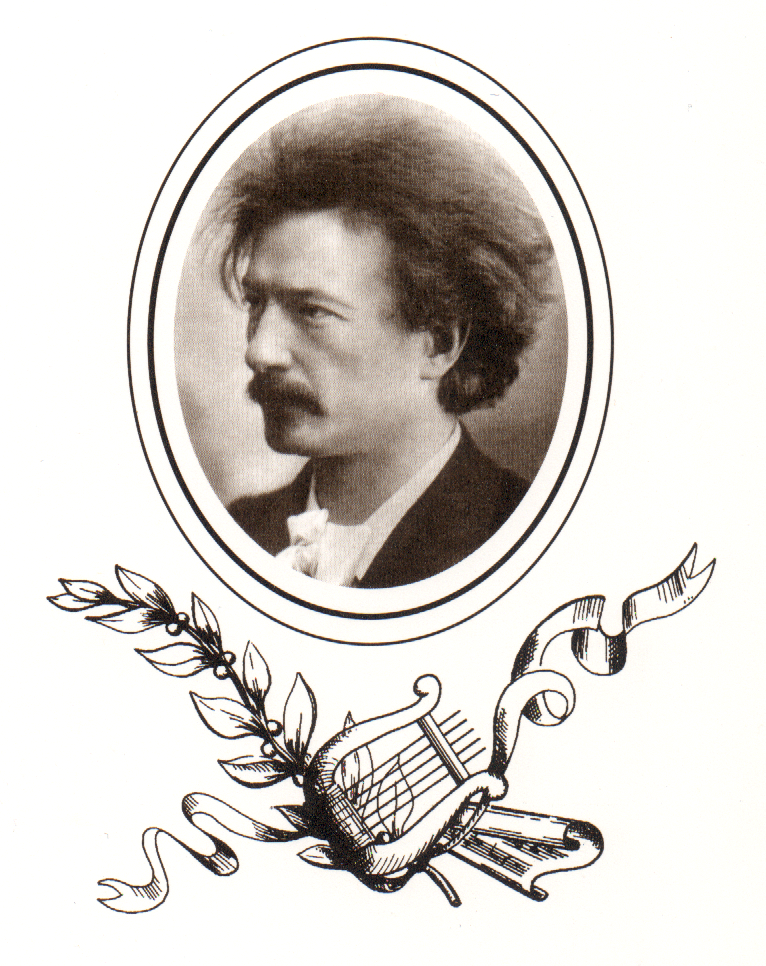 Załącznik nr 2WZÓR I OPIS SZTANDARU AKADEMII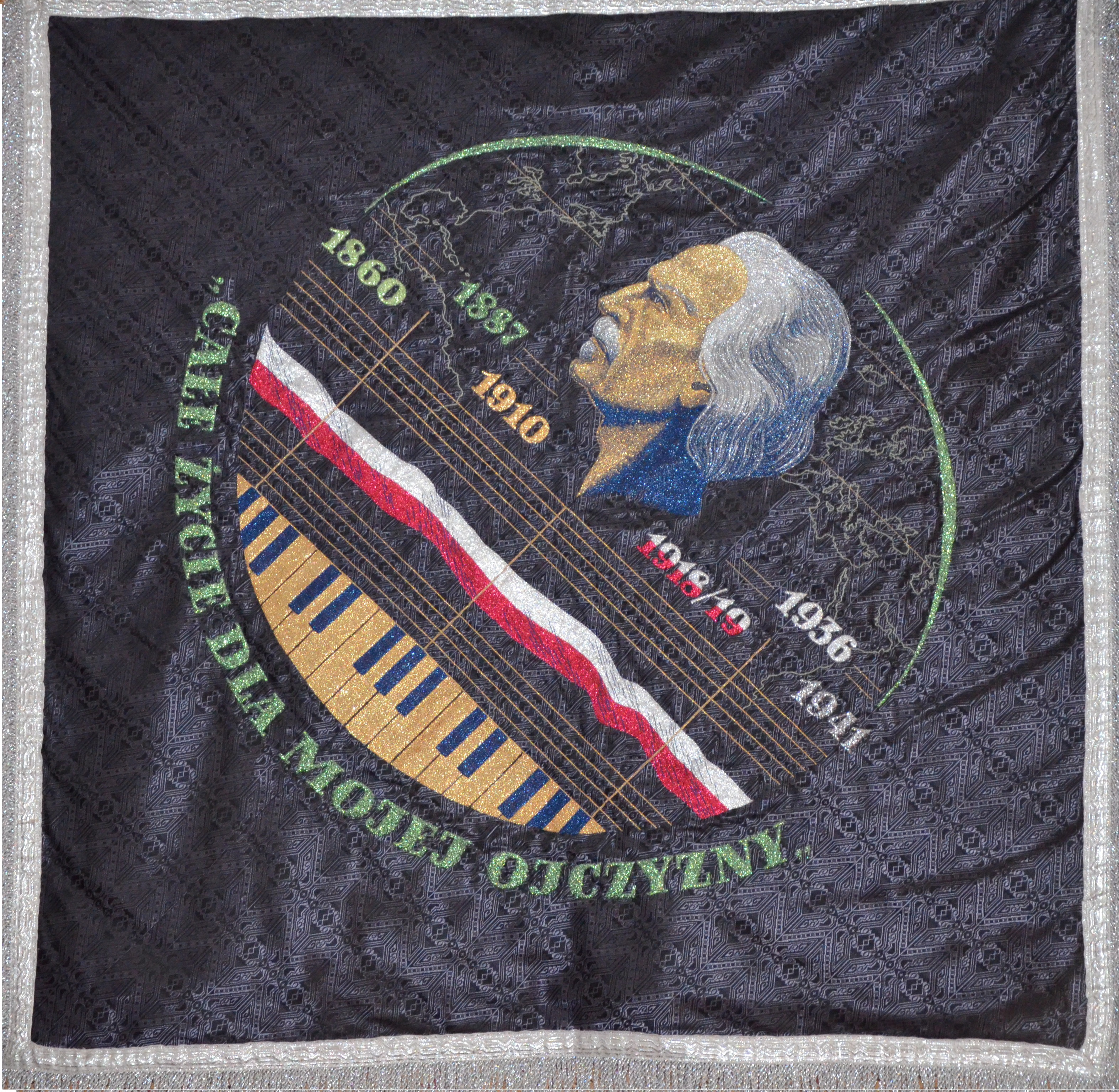 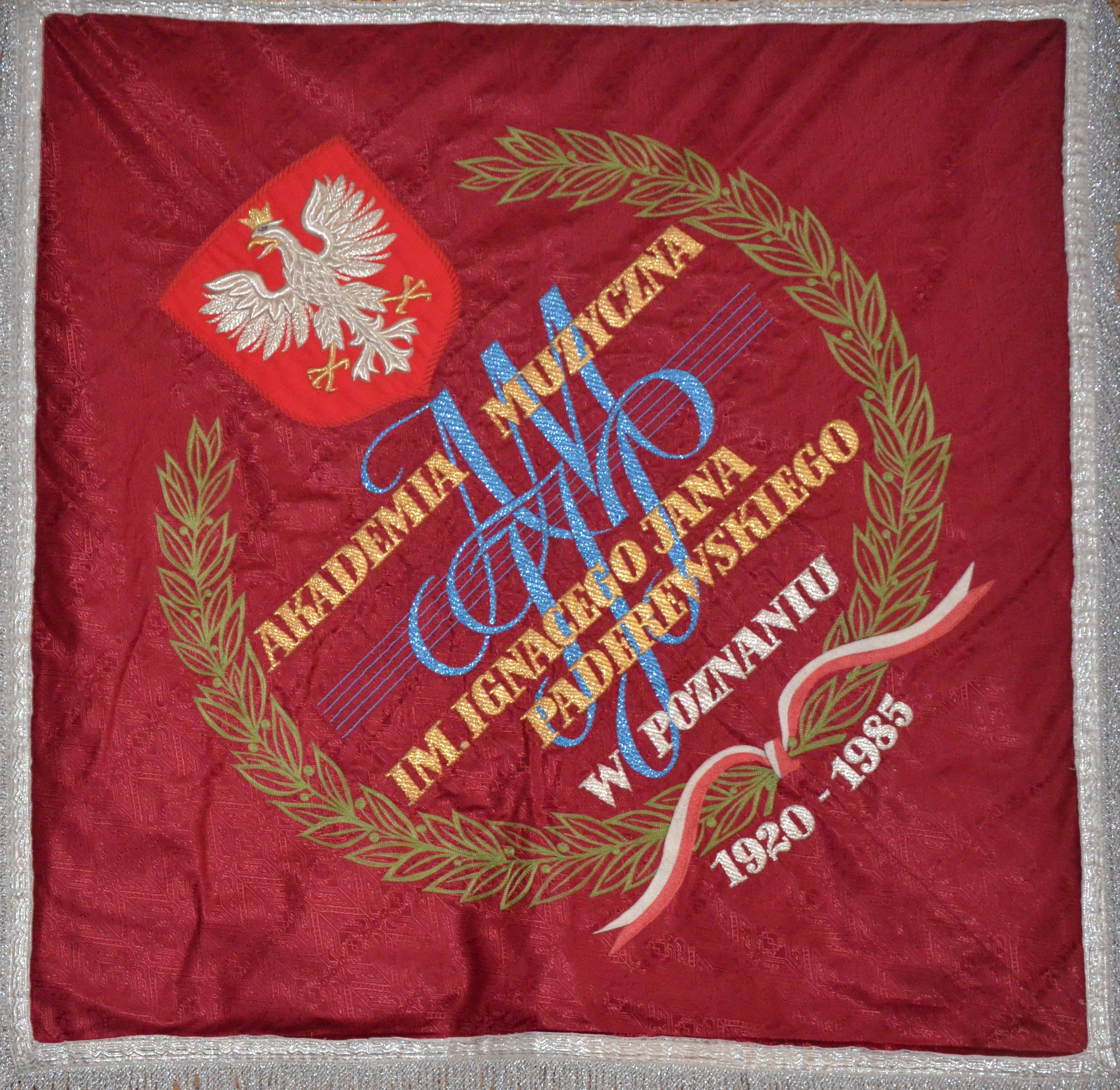 Sztandar Akademii jest jej uroczystym symbolem i posiada następujący wygląd:– awers:	płat sztandaru w kształcie kwadratu o wymiarach 100/100 cm w kolorze granatowym z umieszczonym w części środkowej wizerunkiem lewego profilu Ignacego Jana Paderewskiego wkomponowanego w zarys kuli ziemskiej z zaznaczonymi kształtami kontynentów. Pod profilem znajdują się daty związane z życiem i działalnością Ignacego Jana Paderewskiego określone symbolem roku:	1860 	– rok urodzenia,	1887 	– debiut artystyczny,	1910 	– ufundowanie i podarowanie narodowi polskiemu Pomnika 		Grunwaldzkiego,	1918/1919 	– Powstanie Wielkopolskie, odzyskanie niepodległości, premier 		 pierwszego rządu II Rzeczypospolitej,	1936 	– inicjator powstania frontu antysanacyjnego,	1941 	– rok śmierci.	Daty wyhaftowane kolorami: jasnozielonym, ciemnozielonym, złotym, biało-czerwonym, srebrnym jasnym i srebrnym ciemnym. 	Poniżej dat w zarys kuli ziemskiej wkomponowano dwie pięciolinie w kolorze złotym. Pomiędzy pięcioliniami znajduje się biało-czerwona wstęga symbolizująca flagę narodową. Pod pięcioliniami jako zakończenie owalu kuli, umieszczony jest fragment klawiatury fortepianu w kolorach złotym i granatowym. Całość wieńczy napis będący cytatem przemówienia Ignacego Jana Paderewskiego o brzmieniu: „CAŁE ŻYCIE DLA MOJEJ OJCZYZNY” w kolorze ciemnozielonym.– rewers:	płat sztandaru w kolorze bordowym, w środkowej części wizerunek orła białego w złotej koronie – godła Rzeczypospolitej Polskiej – na czerwonym tle. Poniżej godła napis: „AKADEMIA MUZYCZNA IM. IGNACEGO JANA PADEREWSKIEGO W POZNANIU” wyhaftowany nićmi złotymi i białymi. W środku napisu znajdują się inicjały: AMIJP wyhaftowane niebieską nicią na tle niebieskiej pięciolinii. Godło i napisy okolone są wyhaftowanym zieloną nicią wieńcem laurowym. U nasady wieńca umieszczono biało-czerwoną wstęgę. Poniżej wieńca wyhaftowano białą nicią daty 1920-1985 symbolizujące daty powstania oraz 65-lecia powstania Akademii.– obrzeże:	wykończone taśmą w kolorze jasnosrebrnym, do której dołączone są frędzle w kolorze ciemnosrebrnym.– umocowanie:	sztandar przymocowany do drzewca zakończonego godłem państwowym. Załącznik nr 3WZÓR LOGOTYPÓW AKADEMIIWersja polskojęzyczna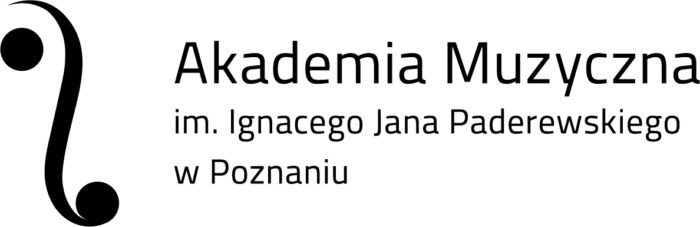 Wersja angielskojęzyczna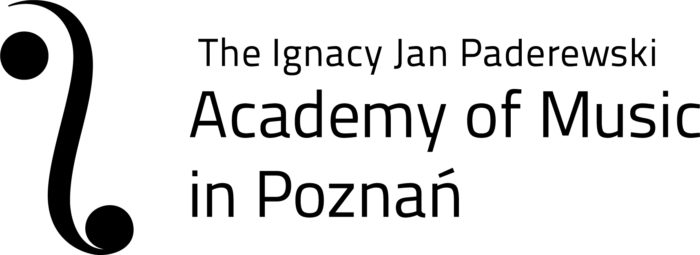 Załącznik nr 4ZASADY DZIAŁANIA ORGANÓW KOLEGIALNYCH AKADEMIINiniejsze zasady określają tryb prac rady uczelni, senatu oraz wyłonionych z niego komisji, zwanych dalej organami kolegialnymi. Organy kolegialne obradują na posiedzeniach zwyczajnych i nadzwyczajnych. Obradom senatu przewodniczy rektor. W razie nieobecności rektora na posiedzeniu senatu obradom przewodniczy prorektor. Tej części obrad, która dotyczy oceny pracy rektora, przewodniczy wybrany członek senatu. Zwołanie posiedzenia zwyczajnego organu kolegialnego dokonuje przewodniczący danego organu przez powiadomienie wszystkich członków tego organu oraz osób stale biorących udział w jego posiedzeniach z głosem doradczym o dokładnym terminie, miejscu posiedzenia i projekcie porządku obrad. Zawiadomienie o terminie, miejscu i projekcie porządku obrad wywiesza się na tablicy ogłoszeń danego organu kolegialnego lub przesyła jego członkom pocztą elektroniczną. Czynności, o których mowa w pkt. 4 i 5, powinny zostać wykonane nie później niż na tydzień przed terminem posiedzenia. Projekt porządku obrad posiedzenia zwyczajnego ustala przewodniczący organu kolegialnego. Projekt porządku obrad posiedzenia zwyczajnego obejmuje: sprawy wynikające z bieżącej pracy organu kolegialnego, zaproponowane przez jego przewodniczącego, sprawy określone przez dany organ kolegialny na jego poprzednich posiedzeniach, sprawy zgłoszone przewodniczącemu organu kolegialnego w pisemnym wniosku złożonym przez co najmniej 20% członków danego organu kolegialnego, sprawy zgłoszone przewodniczącemu organu kolegialnego w zgodnym wniosku wszystkich przedstawicieli danej grupy pracowniczej lub przedstawicieli studentów. Wnioski, o których mowa w pkt 8 lit. c i 8 lit. d, powinny być zgłoszone w formie pisemnej nie później niż na cztery dni przed terminem posiedzenia. Przewodniczący organu kolegialnego jest odpowiedzialny za wprowadzenie we właściwym czasie do projektu porządku obrad spraw, które powinny być rozpatrzone przez ten organ. Organ kolegialny zatwierdza porządek obrad posiedzenia zwyczajnego. Nieumieszczenie w porządku obrad spraw objętych projektem porządku obrad może nastąpić jedynie w wyniku uchwały podjętej bezwzględną większością głosów. Organ kolegialny może umieścić w porządku obrad sprawy wniesione przez członków tego organu, a nie objęte projektem porządku obrad. Do zwołania nadzwyczajnego posiedzenia organu kolegialnego stosuje się odpowiednio postanowienia pkt. 4-6. Wniosek o zwołanie nadzwyczajnego posiedzenia organu kolegialnego powinien być złożony na piśmie do przewodniczącego organu kolegialnego przez członków organu stanowiących nie mniej niż 10% jego składu. Porządek obrad nadzwyczajnego posiedzenia organu kolegialnego określa przewodniczący tego organu. Zwołując nadzwyczajne posiedzenie organu kolegialnego na wniosek członków danego organu, przewodniczący organu określa porządek obrad zgodnie z treścią wniosku. Termin nadzwyczajnego posiedzenia organu kolegialnego ustala przewodniczący tego organu, przy czym termin posiedzenia nadzwyczajnego zwoływanego na wniosek członków tego organu nie może przypadać później niż w czternaście dni od daty złożenia wniosku. W szczególnie uzasadnionych przypadkach przewodniczący organu kolegialnego może, z własnej inicjatywy, zwołać posiedzenie nadzwyczajne tego organu bez zachowania wymagań określonych w pkt. 4 i 6. Przełożenie obrad nad niewyczerpaną częścią porządku obrad nie jest uważane za ich zakończenie, lecz za przerwę w obradach. Czas trwania tej przerwy określa organ kolegialny. Poszczególne sprawy są referowane przez tych członków organu kolegialnego, którzy wnosili o ich umieszczenie w porządku obrad. Pozostałe sprawy referuje przewodniczący organu kolegialnego lub osoba przez niego wskazana. Uchwały, z wyjątkiem przypadków określonych w pkt. 21, są podejmowane w głosowaniu jawnym. W głosowaniu tajnym podejmowane są uchwały: w sprawach personalnych, na zarządzenie przewodniczącego, na wniosek któregokolwiek członka organu kolegialnego. Uchwała obejmująca więcej niż jedną decyzję może być głosowana łącznie, jeżeli nikt z obecnych nie zgłosi sprzeciwu. Do podjęcia uchwały organu kolegialnego konieczna jest obecność co najmniej połowy ogólnej liczby uprawnionych do głosowania członków tego organu, jeżeli przepis szczególny nie wymaga wyższego kworum. Uchwały organ kolegialny podejmuje zwykłą większością głosów, o ile przepis szczególny nie stanowi inaczej. Uchwały w sprawach wniesionych, nieobjętych projektem porządku obrad, mogą być podejmowane jedynie na zwyczajnych posiedzeniach organów kolegialnych, o ile zostaną łącznie spełnione następujące warunki: na posiedzeniu jest obecnych co najmniej 2/3 członków danego organu kolegialnego,co najmniej 2/3 biorących udział w posiedzeniu członków danego organu kolegialnego wyrazi zgodę na przeprowadzenie głosowania. Ilekroć w statucie jest mowa o podjęciu uchwały zwykłą większością głosów, należy przez to rozumieć, że do podjęcia uchwały niezbędne jest, aby liczba głosów za podjęciem uchwały była większa od liczby głosów przeciwnych, niezależnie od liczby osób, które wstrzymały się od głosu. Ilekroć w statucie jest mowa o podjęciu uchwały bezwzględną większością głosów, należy przez to rozumieć, że do podjęcia uchwały niezbędne jest, aby za jej podjęciem oddano więcej niż 1/2 głosów ważnych. Członkowie organów kolegialnych mają prawo występowania z interpelacjami do przewodniczących tych organów. Przewodniczący organu kolegialnego lub osoba przez niego upoważniona ma obowiązek odpowiedzieć na interpelację na najbliższym posiedzeniu danego organu. Organ kolegialny może – z własnej inicjatywy lub na wniosek przewodniczącego organu kolegialnego – powołać zespół do zbadania sprawy będącej przedmiotem interpelacji. Organ kolegialny może powoływać komisje w razie uzasadnionej potrzeby. Organ kolegialny określa zadania i uprawnienia komisji. Komisje są powoływane do wszechstronnego badania spraw będących przedmiotem ich działalności i przygotowywania dla potrzeb organów kolegialnych materiałów i informacji przydatnych do podejmowania decyzji przez te organy. Komisje są niezależne w swej działalności i formułowaniu swych opinii. W skład komisji mogą wchodzić, poza członkami organów kolegialnych, także inne osoby zatrudnione w Akademii, przy czym przewodniczącym komisji jest członek organu kolegialnego. Komisja przyjmuje do rozpatrzenia sprawy skierowane do niej przez organ kolegialny lub jego przewodniczącego. W przypadku rozbieżności zdań stanowisko komisji ustala się przez głosowanie. Przewodniczący komisji informuje organ kolegialny o wynikach pracy komisji i przedstawia jej stanowisko. Na najbliższym jej posiedzeniu referuje przebieg dyskusji i decyzję organu kolegialnego w danej sprawie. Przewodniczący komisji ma prawo żądać przedstawienia komisji materiałów, dokumentów lub wyjaśnień związanych ze sprawą będącą przedmiotem pracy komisji. Obrady organów kolegialnych są protokołowane. Przewodniczący organów kolegialnych są obowiązani zagwarantować osobom wymienionym w pkt. 34 dostęp do uchwał i protokołów obrad. Nie mogą być udostępnione części protokołów obrad objęte tajemnicą państwową, służbową lub personalną, jeżeli osoba domagająca się dostępu do protokołu nie ma niezbędnych uprawnień. Przewodniczący organów kolegialnych publikują komunikaty informujące społeczność akademicką o podjętych uchwałach. Każdy organ kolegialny może, nie naruszając niniejszych zasad, uchwalić własny regulamin.